No. 34	p. 1201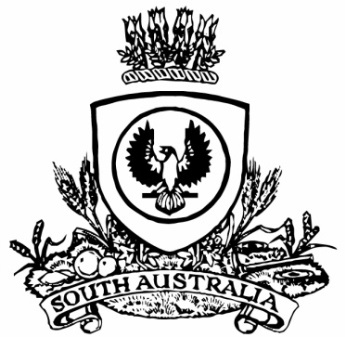 THE SOUTH AUSTRALIANGOVERNMENT GAZETTEPublished by AuthorityAdelaide, Thursday, 26 May 2022ContentsGovernor’s InstrumentsAppointmentsDepartment of the Premier and CabinetAdelaide, 26 May 2022Her Excellency the Governor in Executive Council has been pleased to appoint Dr James Muecke AM as Governor's Deputy of South Australia for the period from 4.15pm on Friday, 27 May 2022 until 8.30pm on Sunday, 29 May 2022.By command,Anastasios KoutsantonisFor PremierDepartment of the Premier and CabinetAdelaide, 26 May 2022Her Excellency the Governor in Executive Council has been pleased to appoint Wayne Andrew Harlock as the Acting Deputy Electoral Commissioner for a term commencing on 26 May 2022 and expiring on 16 July 2023 - pursuant to section 6 of the Electoral Act 1985.By command,Anastasios KoutsantonisFor PremierAGO0029-22CSDepartment of the Premier and CabinetAdelaide, 26 May 2022HER EXCELLENCY THE HONOURABLE FRANCES JENNIFER ADAMSON, Companion of the Order of Australia, Governor in and over the State of South Australia:TOMr Naguib Kaldas APMThe Honourable James Sholto Douglas QCDr Peggy Brown AOGreeting:WHEREAS, by Letters Patent issued and entered in the Register of Commissions, Patents, Etc., on 12 August 2021, the Governor in and over the State of South Australia appointed you to be Commissioners, and required and authorised you to inquire into certain matters, and required you to submit a report of the results of your inquiry, and your recommendations, not later than 15 June 2023. AND WHEREAS it is desired to amend those Letters Patent to require you to submit to me a report of the results of your inquiry, and your recommendations, not later than 17 June 2024. NOW, with the advice and consent of the Executive Council and under the Royal Commissions Act 1917 and every other enabling power, I amend those Letters Patent issued to you by omitting from paragraph (zb) “15 June 2023” and substituting “17 June 2024”.Given under my hand and the Public Seal of South Australia, at Adelaide this 26th day of May 2022.By command,Anastasios KoutsantonisFor PremierRecorded in Register of Commissions, Letters Patent, Etc., Vol. XXIXAmy FarrellClerk of Executive CouncilGOD SAVE THE QUEEN!ProclamationsSouth AustraliaAdministrative Arrangements (Administration of Certain Acts) Proclamation 2022under section 5 of the Administrative Arrangements Act 19941—Short titleThis proclamation may be cited as the Administrative Arrangements (Administration of Certain Acts) Proclamation 2022.2—CommencementThis proclamation comes into operation on 1 July 2022.3—Committal of ActsThe administration of an Act referred to in Schedule 1 is committed to the Minister for Industrial Relations and Public Sector.Schedule 1—Acts committed to Minister for Industrial Relations and Public SectorDangerous Substances Act 1979Explosives Act 1936Work Health and Safety Act 2012Made by the Governorwith the advice and consent of the Executive Councilon 26 May 2022South AustraliaAdministrative Arrangements (Committal of Acts) Proclamation 2022under section 5 of the Administrative Arrangements Act 19941—Short titleThis proclamation may be cited as the Administrative Arrangements (Committal of Acts) Proclamation 2022.2—CommencementThis proclamation comes into operation on the day on which it is made.3—Committal of ActsThe administration of an Act referred to in Schedule 1 is committed to the Minister whose title appears at the head of the list in which the Act appears.Schedule 1—Acts committed to MinistersMinister for Consumer and Business AffairsAssociations Incorporation Act 1985Births, Deaths and Marriages Registration Act 1996Building and Construction Industry Security of Payment Act 2009Community Titles Act 1996Labour Hire Licensing Act 2017Landlord and Tenant Act 1936Strata Titles Act 1988Tattooing Industry Control Act 2015Minister for Education, Training and SkillsConstruction Industry Training Fund Act 1993Minister for PlanningSurvey Act 1992Valuation of Land Act 1971TreasurerMotor Vehicle Accidents (Lifetime Support Scheme) Act 2013Made by the Governorwith the advice and consent of the Executive Councilon 26 May 2022South AustraliaCorrectional Services (Visiting Tribunal) Proclamation 2022under section 17 of the Correctional Services Act 19821—Short titleThis proclamation may be cited as the Correctional Services (Visiting Tribunal) Proclamation 2022.2—CommencementThis proclamation comes into operation on the day on which it is made.3—Appointment of Visiting TribunalPursuant to section 17 of the Correctional Services Act 1982, Robert Neale Dempsey is appointed as a Visiting Tribunal for each of the correctional institutions listed in Schedule 1.Schedule 1—Correctional InstitutionsAdelaide Remand CentreCadell Training CentreMobilong PrisonMount Gambier PrisonNorthfield Prison Complex (now known as the Adelaide Women's Prison and the Adelaide Pre-Release Centre)Port Augusta Gaol (now known as the Port Augusta Prison)Port Lincoln PrisonYatala Labour PrisonMade by the Governorwith the advice and consent of the Executive Councilon 26 May 2022RegulationsSouth AustraliaRail Safety National Law National Regulations (Reporting Requirements) Amendment Regulations 2022under the Rail Safety National Law (South Australia) Act 2012ContentsPart 1—Preliminary1	Short title2	Commencement3	Amendment provisionsPart 2—Amendment of Rail Safety National Law National Regulations 20124	Amendment of regulation 3—Interpretation5	Amendment of regulation 6—Meaning of prescribed notifiable occurrence6	Amendment of regulation 28—Drug and alcohol management program7	Amendment of regulation 56—Periodic information to be supplied monthly8	Insertion of regulation 56A56A	Periodic information to be supplied annually9	Amendment of regulation 57—Reporting of notifiable occurrences10	Insertion of Schedule 1ASchedule 1A—Notifiable occurrencesPart 1—Category A notifiable occurrences1	Collisions and near hits2	Derailment3	Wrong side failure4	Proceed authority exceeded5	Rolling stock runaway6	Fire, explosion or dangerous goods spill7	Breach of network rules or procedures8	Load irregularity9	Rolling stock irregularity (including monitoring systems)10	Track irregularity11	Civil infrastructure irregularity12	Electrical traction irregularity13	Incidents at person and train interfaces14	Other incidents or accidents involving serious injury or fatality15	Other incidents or accidents directly threatening rail safetyPart 2—Category B notifiable occurrences16	Collisions and near hits17	Derailment18	Proceed authority exceeded19	Rolling stock runaway20	Fire, explosion or spill of dangerous goods21	Breach of network rules or procedures22	Rolling stock irregularity (including monitoring systems)23	Track irregularity24	Other incidents or accidents involving serious injury or fatalityPart 3—Category C notifiable occurrences25	Collisions and near hits26	Proceed authority exceeded27	Rolling stock runaway28	Breach of network rules or procedures29	Load irregularity30	Rolling stock irregularity (including monitoring systems)31	Level crossing irregularity32	Track irregularity33	Civil infrastructure irregularity34	Electrical traction irregularity35	Incidents at person and train interfacesPart 1—Preliminary1—Short titleThese regulations may be cited as the Rail Safety National Law National Regulations (Reporting Requirements) Amendment Regulations 2022.2—CommencementThese regulations come into operation on 1 July 2022.3—Amendment provisionsIn these regulations, a provision under a heading referring to the amendment of specified regulations amends the regulations so specified.Part 2—Amendment of Rail Safety National Law National Regulations 20124—Amendment of regulation 3—InterpretationRegulation 3—after the definition of Category B notifiable occurrence insert:Category C notifiable occurrence—see regulation 57;5—Amendment of regulation 6—Meaning of prescribed notifiable occurrenceRegulation 6—delete "(other than a Category A notifiable occurrence referred to in regulation 57(1)(a)(v))"6—Amendment of regulation 28—Drug and alcohol management program	(1)	Regulation 28(1)(d)—delete "a prescribed incident" and substitute:an incident of a kind specified in subregulation (1b) or a prescribed incident (as the case requires)	(2)	Regulation 28(1a)—delete subregulation (1a) and substitute:	(1a)	For the purposes of subregulation (1)(d), the drug and alcohol testing regime of a rail transport operator required to be accredited in respect of railway operations carried out outside New South Wales must include a requirement that if a rail safety worker is involved, or is reasonably suspected of having been involved, in an incident of a kind specified in subregulation (1b) while carrying out rail safety work outside New South Wales in respect of the operator's railway operations, the operator must require the worker to undergo drug and alcohol testing, in accordance with the requirements of the operator's drug and alcohol management program, unless—	(a)	the drug and alcohol testing has been conducted by a police officer or the Regulator; or	(b)	the operator is notified by the Regulator that the drug or alcohol testing is not required; or	(c)	there is a reasonable excuse for not doing so.	(3)	Regulation  28—after subregulation (1a) insert:	(1b)	For the purposes of subregulation (1a), an incident of the following kind is specified:	(a)	a Category A notifiable occurrence specified in Schedule 1A Part 1 clause 1, other than an incident that involves self-harm or suspected self-harm;	(b)	a Category A notifiable occurrence specified in Schedule 1A Part 1 clause 2;	(c)	a Category A notifiable occurrence specified in Schedule 1A Part 1 clause 4;	(d)	a Category A notifiable occurrence specified in Schedule 1A Part 1 clause 5;	(e)	a Category A notifiable occurrence specified in Schedule 1A Part 1 clause 7;	(f)	a Category A notifiable occurrence specified in Schedule 1A Part 1 clause 13.	(4)	Regulation 28(2)(b)—after "Regulator," first occurring insert:within 7 days, or such longer period as may be specified by the Regulator, and	(5)	Regulation 28(4)—delete "(1a)(a)" and substitute:(1a)	(6)	Regulation 28(7), definitions of prescribed incident and road-rail vehicle—delete the definitions and substitute:prescribed incident, in relation to a rail transport operator required to be accredited in respect of railway operations carried out within New South Wales, means any of the following that occurs on railway premises (being premises used in connection with the carrying out of railway operations by the operator in New South Wales):	(a)	a collision between rolling stock;	(b)	a collision between rolling stock and a person;	(c)	a collision between rolling stock and a road vehicle or plant equipment;	(d)	the derailment of rolling stock;	(e)	a breach of the rail infrastructure manager's network rules;	(f)	any other incident that the Regulator may, by notice in writing to a rail transport operator, declare to be a type of prescribed incident in respect of the operator's railway operations.7—Amendment of regulation 56—Periodic information to be supplied monthlyRegulation 56(1)—delete subregulation (1) and substitute:	(1)	For the purposes of section 120(3) (Power of Regulator to obtain information from rail transport operators) of the Law, a rail transport operator must provide the Regulator with a monthly return that sets out the following information in respect of the whole of the month:	(a)	in relation to drug and alcohol testing conducted by the rail transport operator—	(i)	the number and type of tests conducted; and	(ii)	whether the tests were conducted before or after the rail safety worker had signed on for duty; and	(iii)	the class of rail safety work undertaken by rail safety workers who were tested; and	(iv)	the employment relationship with the operator of rail safety workers who were tested; and	(v)	the outcomes of the tests;	(b)	in the case of a rail transport operator who is a rail infrastructure manager—	(i)	the number of kilometres travelled by trains of a kind, as required by the Regulator, on tracks over which the rail infrastructure manager has effective management and control; and	(ii)	the total number of rolling stock operators (not being the rail infrastructure manager) who operated rolling stock on the tracks over which the rail infrastructure manager has effective management and control;	(c)	in the case of a rail transport operator who is a rolling stock operator—	(i)	the number of kilometres travelled by trains or other rail vehicles of a kind, as required by the Regulator, over which the rolling stock operator has effective management and control; and	(ii)	the number of journeys (either estimated or actual) made by passengers on passenger trains over which the rolling stock operator has effective management and control; and	(iii)	the number of passenger kilometres travelled on passenger trains (not including light rail passenger vehicles) over which the rolling stock operator has effective management and control (where 1 passenger kilometre represents the transport of 1 passenger by rail over 1 kilometre); and	(iv)	the total number of other rail networks (being networks managed by other rail infrastructure managers) on which rolling stock over which the rolling stock operator has effective management and control travelled;	(d)	in respect of a railway over which the rail transport operator has effective management and control—	(i)	the total number of full-time equivalent contractors and employees engaged by the rail transport operator to undertake rail safety work; or	(ii)	the total number of hours of rail safety work undertaken by contractors and employees engaged by the rail transport operator.8—Insertion of regulation 56AAfter regulation 56 insert:56A—Periodic information to be supplied annually	(1)	For the purposes of section 120(3) (Power of Regulator to obtain information from rail transport operators) of the Law, a rail transport operator must provide the Regulator with an annual return that sets out the following information in respect of the period of 12 months to which it relates:	(a)	in the case of a rail transport operator who is a rail infrastructure manager—	(i)	the length, in kilometres, of operational and non-operational track over which the rail infrastructure manager has effective management and control; and	(ii)	a description of the rail network over which the rail infrastructure manager has effective management and control, by line section and segment and its characteristics, as required by the Regulator; and	(iii)	a description and details of each level crossing that interfaces with the rail network over which the rail infrastructure manager has effective management and control, as required by the Regulator; and	(iv)	details of the interfacing road manager in respect of each level crossing that interfaces with the rail network over which the rail infrastructure manager has effective management and control, as required by the Regulator; and	(v)	the number of other networks (excluding private sidings) that are connected to, or interface with, a railway under the effective management and control of the infrastructure manager;	(b)	in the case of a rail transport operator who is a rolling stock operator—the number of stations or stops used in the course of the provision of passenger services by trains over which the rolling stock operator has effective management and control.	(2)	In providing a return under this regulation, the rail transport operator must set out the particulars of the information required under subregulation (1) in relation to this jurisdiction and every other participating jurisdiction in respect of which the rail transport operator is accredited.	(3)	The rail transport operator must, on or before 21 January in every year, or such other date or period specified by the Regulator, provide the return required under subregulation (1) to the Regulator for the period of 12 months ending on the preceding 31 December.9—Amendment of regulation 57—Reporting of notifiable occurrences	(1)	Regulation 57(1)—delete subregulation (1) and substitute:	(1)	For the purposes of the definition of notifiable occurrence in section 4 (Interpretation) of the Law and this regulation—	(a)	a notifiable occurrence specified in Schedule 1A Part 1 is a Category A notifiable occurrence; and	(b)	a notifiable occurrence specified in Schedule 1A Part 2 is a Category B notifiable occurrence (unless that occurrence is also a Category A notifiable occurrence); and	(c)	a notifiable occurrence specified in Schedule 1A Part 3 is a Category C notifiable occurrence (unless that occurrence is also a Category A or a Category B notifiable occurrence).	(2)	Regulation 57(2)—delete "If" and substitute:For the purposes of section 121 (Notification of certain occurrences) of the Law, if	(3)	Regulation 57(2)(b)—delete paragraph (b) and substitute:	(b)	give the Regulator a written report of the occurrence, within the period, and that contains the particulars, as required in respect of the giving of a written report of an immediately reportable matter under the Transport Safety Investigation Act 2003 of the Commonwealth, as in force from time to time.	(4)	Regulation 57(3)—delete subregulation (3) and substitute:	(3)	For the purposes of section 121 (Notification of certain occurrences) of the Law, if a Category B notifiable occurrence happens on, or in relation to, a rail transport operator's railway premises or railway operations, the operator must—	(a)	give the Regulator a written report of the occurrence within the period, and that contains the particulars, as required in respect of the giving of a written report of a routine reportable matter under the Transport Safety Investigation Act 2003 of the Commonwealth, as in force from time to time; and	(b)	within 14 days (or such longer period as may be allowed by the Regulator) after becoming aware of the occurrence, provide any other information required by the Regulator in respect of the occurrence that is not included in the report under paragraph (a).	(5)	Regulation 57—after subregulation (3) insert:	(3a)	For the purposes of section 121 (Notification of certain occurrences) of the Law, if a Category C notifiable occurrence happens on, or in relation to, a rail transport operator's railway premises or railway operations during a reporting period, the operator must, subject to subregulations (3b) and (3c), give the Regulator a written report that provides a summary of any such occurrences within 6 months after the end of the reporting period.	(3b)	A report under subregulation (3a) must—	(a)	provide the total number of Category C notifiable occurrences with respect to each month of the reporting period, and each type of such occurrences, as required by the Regulator; and	(b)	unless otherwise specified by the Regulator, be made in conjunction with a safety performance report required by section 103 (Safety performance reports) of the Law.	(3c)	The Regulator may, by written notice, require a rail transport operator to provide a report under subregulation (3a), at such other times, and in relation to such other periods, and in such manner, as specified in the notice (which may be in addition to a report otherwise provided in accordance with that subregulation).	(3d)	For the purposes of subregulations (3a) and (3b), reporting period has the same meaning as in section 103(3) (Safety performance reports) of the Law.10—Insertion of Schedule 1AAfter Schedule 1 insert:Schedule 1A—Notifiable occurrencesPart 1—Category A notifiable occurrences1—Collisions and near hits	(1)	A collision between a train and—	(a)	a rail safety worker; or	(b)	a person (other than a rail safety worker) that results in a serious injury or fatality, including self-harm incidents; or	(c)	another train on the running line; or	(d)	a vehicle (other than a train) at a level crossing; or	(e)	a vehicle (other than a train) that results in a serious injury or fatality.	(2)	A collision, that results in significant damage or a serious injury or fatality, between a train and—	(a)	another train; or	(b)	rolling stock (other than a train); or	(c)	plant or machinery within a rail worksite; or	(d)	rail infrastructure.	(3)	A near hit between a train and a rail safety worker.2—DerailmentA derailment that—	(a)	consists of the derailment of a single unit of rolling stock and results in significant damage; or	(b)	consists of the derailment of more than 1 unit of rolling stock; or	(c)	consists of the derailment of passenger rolling stock that is in service; or	(d)	occurs in proximity of persons who were at risk of injury from the rolling stock or debris as a result of the derailment.3—Wrong side failure	(1)	A safety critical integrated engineered system has failed, or is suspected to have failed, in an unsafe manner and not in accordance with the system's design principles, including in relation to the following systems:	(a)	active level crossings;	(b)	signalling systems;	(c)	authority management systems;	(d)	rolling stock interlocking systems;	(e)	train protection systems;	(f)	electrical traction systems;	(g)	track detection systems.	(2)	A total failure of level crossing warning lights or boom barriers.4—Proceed authority exceeded	(1)	A train (not including a light rail vehicle) that exceeds a limit of a proceed authority or proceeds without proceed authority on, or onto, a running line—	(a)	due to the driver missing the limit of authority completely; or	(b)	that results in the train entering an occupied section of track or the train being in conflict with another train movement.	(2)	A train (including a light rail vehicle) that exceeds a limit of a proceed authority or proceeds without proceed authority on, or onto, a running line that results in the train—	(a)	entering a rail worksite; or	(b)	entering an active level crossing without warning devices activating.	(3)	A train (including a light rail vehicle) that proceeds while a restraint authority is in place.5—Rolling stock runaway	(1)	A runaway of a train or rolling stock on, or onto, a running line.	(2)	A runaway of a train or rolling stock in a yard that occurs in proximity of persons who were at risk of injury from the train or rolling stock as a result of the runaway.6—Fire, explosion or dangerous goods spillA fire, explosion or spill of dangerous goods that directly threatens the safety of people.7—Breach of network rules or proceduresA breach or omission of, or failure to comply with, a network rule, process or procedure, that results in an immediate or direct threat to the safety of people or railway operations including in the case of the following:	(a)	failure to maintain a safe separation of trains with other trains, people or machinery (for example, due to the issuing of an incorrect proceed authority or incorrect protection arrangements);	(b)	a worker who is on a track without authority;	(c)	failure to protect a person who is working near electrical infrastructure, including trains being routed into de-energised or isolated sections of track;	(d)	a worker who is near electrical infrastructure without authority.8—Load irregularityA load irregularity that results in an immediate or direct threat to the safety of people or railway operations including in the case of the following:	(a)	a load that has shifted and breached the maximum kinetic rolling stock outline that applies in respect of that rolling stock;	(b)	a load that has been lost during transit on a running line.9—Rolling stock irregularity (including monitoring systems)A rolling stock irregularity that results in an immediate or direct threat to the safety of people or railway operations, including in the case of the following:	(a)	a complete bearing failure;	(b)	a broken axle or wheel;	(c)	a train parting that did not apply the brakes.10—Track irregularityA track irregularity that results in an immediate or direct threat to the safety of people or railway operations, including trains traversing an undetected track defect resulting in injury of train crew or passengers or near derailment.11—Civil infrastructure irregularityA civil infrastructure irregularity that results in an immediate or direct threat to the safety of people or railway operations, including in the case of the following:	(a)	a bridge collapse;	(b)	a tunnel collapse.12—Electrical traction irregularityAn electrical traction irregularity that results in an immediate or direct threat to the safety of people or railway operations, including in the case of the following:	(a)	overhead wires falling near people;	(b)	a failure that exposes a person to a risk of electrocution.13—Incidents at person and train interfaces	(1)	Any of the following incidents:	(a)	a train passenger door or platform screen door being open while the train is in motion;	(b)	a person being caught in the passenger door of a train as the train begins to move, or while it is in motion;	(c)	an incident involving a platform screen door that results in—	(i)	a person being caught and exposed to a moving train; or	(ii)	a person being caught between a train and the platform screen door.	(2)	Any slip, trip or fall by a person that occurs at an interface between a person and a train that results in a serious injury or fatality, including in the case of the following:	(a)	a fall by a person while boarding or alighting from a train;	(b)	a fall by a person from a platform onto a track;	(c)	a fall by a person between a train and a platform.14—Other incidents or accidents involving serious injury or fatality	(1)	Any incident or accident not included in a preceding provision of this Part, including an incident of self-harm, that results in a serious injury to, or fatality of, a person as a result of, or in relation to, railway operations.	(2)	Any incident or accident not included in a preceding provision of this Part, that results in a serious injury to, or fatality of, a rail safety worker while performing rail safety work.15—Other incidents or accidents directly threatening rail safetyA rail safety incident or accident that is not included in a preceding provision of this Part, that directly threatens the safety of people or railway operations.Examples of such other incidents or accidents may include—	(a)	an incident that involves sabotage or breach of cyber security;	(b)	an event that results in an emergency evacuation to protect public safety;	(c)	the sudden incapacity of a rail safety worker while performing a safety critical task or function;	(d)	de-training of passengers into an uncontrolled environment;	(e)	a train that significantly exceeds permitted speed.Part 2—Category B notifiable occurrences16—Collisions and near hits	(1)	A collision between a train and a person, other than a rail safety worker, that does not result in a serious injury or fatality.	(2)	A collision (that is not a Category A notifiable occurrence) between a train and—	(a)	another train; or	(b)	rolling stock (other than a train); or	(c)	plant or machinery within a rail worksite; or	(d)	rail infrastructure.	(3)	A near hit (that is not a Category A notifiable occurrence) between a train and—	(a)	another train; or	(b)	a person or a vehicle (other than a train) at a level crossing; or	(c)	rolling stock (other than a train); or	(d)	plant or machinery within a rail worksite; or	(e)	rail infrastructure.17—DerailmentA derailment that is not a Category A notifiable occurrence.18—Proceed authority exceeded	(1)	A train (not including a light rail vehicle) that exceeds a limit of a proceed authority or proceeds without proceed authority on, or onto, a running line, other than due to a train rolling back (that is not a Category A notifiable occurrence).	(2)	A light rail vehicle that exceeds a limit of a proceed authority or proceeds without proceed authority that results in a near hit (that is not a Category A notifiable occurrence).19—Rolling stock runawayA runaway of a train or rolling stock (that is not a Category A notifiable occurrence) that occurs within a yard and where the distance of the train or rolling stock runaway is more than 10 metres.20—Fire, explosion or spill of dangerous goods	(1)	A fire (that is not a Category A notifiable occurrence) that does not directly threaten the safety of people, being—	(a)	a fire that occurs on an unoccupied locomotive or in an unoccupied driving cab; or	(b)	a lineside fire caused by a train; or	(c)	a fire that results in damage to rail infrastructure or rolling stock.	(2)	An accident or incident (that is not a Category A notifiable occurrence) that involves the spill of dangerous goods that results in damage to rail infrastructure or rolling stock.	(3)	Any other fire, explosion or spill of dangerous goods that does not directly threaten the safety of people.21—Breach of network rules or proceduresA breach or omission of, or failure to comply with, a network rule, process or procedure, that does not result in an immediate or direct threat to the safety of people or railway operations, including in the case of the following:	(a)	failure to maintain a safe separation of trains with other trains, people or machinery (for example, due to the issuing of an incorrect proceed authority or incorrect protection arrangements);	(b)	a worker who is on a track without authority;	(c)	failure to protect a person who is working near electrical infrastructure, including trains being routed into de-energised or isolated sections of track;	(d)	a worker who is near electrical infrastructure without authority.22—Rolling stock irregularity (including monitoring systems)	(1)	A rolling stock irregularity that does not result in an immediate or direct threat to the safety of people or railway operations, but does require operating restrictions to be applied, including in the case of the following:	(a)	a non-critical failure of vehicle structural integrity;	(b)	a non-critical reduction in braking performance;	(c)	a failure that requires the isolation of vigilance or on-board train protection systems;	(d)	a draw gear or coupler failure.	(2)	A train parting other than a train parting that is a Category A notifiable occurrence.23—Track irregularityA track irregularity (that is not a Category A notifiable occurrence) that is detected outside of track maintenance or inspection activities and that requires the imposition of an operational restriction, including in the case of the following:	(a)	a broken rail (including a fish plate);	(b)	a rail defect;	(c)	a track defect that affects horizontal alignment;	(d)	a track defect that affects vertical alignment;	(e)	spread track;	(f)	a points irregularity where damage may result in a threat to the safety of railway operations.24—Other incidents or accidents involving serious injury or fatalityAn incident or accident (that is not a Category A notifiable occurrence) involving a road vehicle that results in a serious injury to, or fatality of, a member of a train crew who is on roster while in transit to or from a service.Part 3—Category C notifiable occurrences25—Collisions and near hitsA collision or near hit (that is not a Category A or a Category B notifiable occurrence)—	(a)	between a train and a vehicle (other than a train); or	(b)	between a train and a person.26—Proceed authority exceeded	(1)	A train that exceeds a limit of a proceed authority or proceeds without proceed authority (that is not a Category A or a Category B notifiable occurrence) where—	(a)	the rear portion of an otherwise stationary train (not including a light rail vehicle) rolls back resulting in part of the rear vehicle re-occupying a section of track; or	(b)	in the case of a train (including a light rail vehicle) within a yard—the train remains in the yard.	(2)	Any other incident where a train (including a light rail vehicle) exceeds a limit of a proceed authority or proceeds without proceed authority that is not a Category A or a Category B notifiable occurrence.27—Rolling stock runawayA runaway of a train or rolling stock (that is not a Category A or a Category B notifiable occurrence) that occurs within a yard and where the distance of the train or rolling stock runaway is 10 metres or less.28—Breach of network rules or proceduresA breach or omission of, or failure to comply with, work scheduling practices and procedures set out in the rail transport operator's fatigue risk management program.29—Load irregularityA load irregularity, that does not result in an immediate or direct threat to the safety of people or railway operations, including—	(a)	an open door, hatch, gate or curtain or an ineffective load restraint that results, or may result, in the loss of a load or a collision; and	(b)	an uneven distribution of a load, or underloading or overloading beyond safety tolerances (for example, due to the way a train that includes empty and loaded wagons is configured).30—Rolling stock irregularity (including monitoring systems)A failure of systems and processes designed to identify and manage rolling stock irregularities, that is not a Category A or a Category B notifiable occurrence, including the following:	(a)	a failure of wayside monitoring equipment;	(b)	an administrative failure that allows defective rolling stock to remain in service.31—Level crossing irregularityA failure of level crossing equipment (that is not a Category A or a Category B notifiable occurrence) that results in the intended level of protection not being fully provided prior to, or during, the passage of a train through the crossing, including in the case of the following:	(a)	only partial operation of an active warning device (for example, not all warning lights operating);	(b)	slow or incomplete lowering of boom barriers for the passage of a train;	(c)	locking systems on pedestrian gates (including emergency escape gates) failing to fully engage when closed;	(d)	missing or damaged control signs and devices at a passive level crossing.32—Track irregularityA track irregularity (that is not a Category A or a Category B notifiable occurrence) that is detected during track maintenance or inspection activities and that requires the imposition of an operational restriction, including in the case of the following:	(a)	a broken rail (including a fish plate);	(b)	a rail defect;	(c)	a track defect that affects horizontal alignment;	(d)	a track defect that affects vertical alignment;	(e)	spread track;	(f)	a points irregularity where damage may result in a threat to the safety of railway operations.33—Civil infrastructure irregularityA civil infrastructure irregularity (that is not a Category A notifiable occurrence) that does not result in an immediate or direct threat to the safety of people or railway operations, including in the case of the following:	(a)	a bridge strike by a road vehicle;	(b)	a significant track obstruction (for example, a landslide, rock fall, fallen tree, flood water or other infrastructure);	(c)	an embankment failure;	(d)	a structural defect of a viaduct, bridge, tunnel or station infrastructure;	(e)	a scaffolding collapse.34—Electrical traction irregularityAn electrical traction irregularity (that is not a Category A notifiable occurrence) that does not result in an immediate or direct threat to the safety of people or railway operations, including in the case of the following:	(a)	a de-wiring or entanglement of overhead wiring;	(b)	failure of overhead wiring;	(c)	a traction equipment fault.35—Incidents at person and train interfaces	(1)	A train passenger door failure, system failure or an incident involving a train or a platform screen door (that is not a Category A notifiable occurrence) that results in a risk to the safety of passengers, including in the case of the following:	(a)	a defective passenger train door or inter-carriage door;	(b)	a train door that opens on the incorrect side of the train or while the train is not at, or completely at, the platform;	(c)	a platform screen door that opens while a train is not present;	(d)	an emergency door release failing to function.	(2)	Any slip, trip or fall by a person that occurs at an interface between a person and train (that is not a Category A notifiable occurrence), that does not result in a serious injury or fatality, including in the case of the following:	(a)	a fall by a person while boarding or alighting from a train;	(b)	a fall by person from a platform onto a track;	(c)	a fall by a person between a train and a platform.Made by the Governoron the unanimous recommendation of the responsible Ministers and with the advice and consent of the Executive Councilon 26 May 2022No 23 of 2022South AustraliaNative Vegetation (Repeal of Regulation 23A) Amendment Regulations 2022under the Native Vegetation Act 1991ContentsPart 1—Preliminary1	Short title2	CommencementPart 2—Amendment of Native Vegetation Regulations 20173	Repeal of regulation 23APart 1—Preliminary1—Short titleThese regulations may be cited as the Native Vegetation (Repeal of Regulation 23A) Amendment Regulations 2022.2—CommencementThese regulations come into operation on the day on which they are made.Part 2—Amendment of Native Vegetation Regulations 20173—Repeal of regulation 23ARegulation 23A—delete the regulationEditorial note—As required by section 10AA(2) of the Legislative Instruments Act 1978, the Minister has certified that, in the Minister's opinion, it is necessary or appropriate that these regulations come into operation as set out in these regulations.Made by the Governorwith the advice and consent of the Executive Councilon 26 May 2022No 24 of 2022State Government InstrumentsAuthorised Betting Operations Act 2000Notice pursuant to Section 54(1)(c)PURSUANT to section 54(1)(c) of the Authorised Betting Operations Act 2000, I Lauren Hilliker, Delegate of the Liquor and Gambling Commissioner, hereby declare that it is a condition of a bookmaker’s licence that the licensee may accept bets (not being bets made by telephone, internet or other electronic means) at  the Marree Sports Club Annual Gymkhana and Motorkhana Meeting, to be held on 10th to 12th June 2022, at the Marree Racecourse, Oodnadatta Track, Marree, South Australia.Dated: 20 May 2022Lauren HillikerDelegate of the Liquor and Gambling CommissionerEnvironment Protection Act 1993Section 68Approval of Category B ContainersI, Nicholas Stewart, Team Leader, Container Deposit Legislation and Delegate of the Environment Protection Authority (‘the Authority’), pursuant to Section 68 of the Environment Protection Act 1993 (SA) (‘the Act’) hereby:Approve as Category B Containers, subject to the conditions in subclauses 1, 2, 3 and 4 below, each of the classes of containers identified by reference to the following matters described in the first 4 columns of Schedule 1 of this Notice which are sold in South Australia:(a)	the product which each class of containers shall contain;(b)	the size of the containers;(c)	the type of containers; and(d)	the name of the holders of these approvals.1.	That containers of the class to which the approval relates must bear the refund marking specified by the Authority for containers of that class. The Authority specifies the following refund markings for Category B containers:(1)	“10c refund at collection depots when sold in SA”; or(2)	“10c refund at SA/NT collection depots in State/Territory of purchase”; or(3)	“10c refund at collection depots/points in participating state/territory of purchase”.2.	The holder of the approval must have in place an effective and appropriate waste management arrangement in relation to containers of that class. For the purpose of this approval notice the company named in Column 5 of Schedule 1 of this Notice is the nominated super collector.3.	In the case of an approval in relation to Category B containers that the waste management arrangement must require the holder of the approval to provide specified super collectors with a declaration in the form determined by the Authority in relation to each sale of such containers by the holder of the approval as soon as practicable after the sale.4.	The holder of these approvals must ensure that if a sticker bearing the refund marking has been approved, and is applied to the container, then the sticker must not be placed on any portion of the opening mechanism or in any other place that would require complete or partial removal of the sticker before the contents may be consumed.Dated: 26 May 2022Nicholas StewartTeam Leader, Deposit Scheme and Product StewardshipDelegate of the Environment Protection AuthoritySchedule 1Environment Protection Act 1993Section 69Approval of Additional Collection DepotsI, Nicholas Stewart, Delegate of the Environment Protection Authority (‘the Authority’), pursuant to Section 69 of the Environment Protection Act 1993 (SA) (‘the Act’) hereby:1.	Approval of Additional Collection Depots:1.1	Approval of additional collection depots:Approve the collection depots identified by reference to the following matters, to receive all containers belonging to a class of containers which is, at or subsequent to, the date of this Notice, approved as Category B Containers:(a)	the name of the collection depot described in Column 1 of Schedule 1 of this Notice;(b)	the name of the company identified in Column 2 of Schedule 1 of this Notice;(c)	the name of the proprietor of the depot identified in Column 3 of Schedule 1 of this Notice;(d)	the location of the depot described in Columns 4-7 of Schedule 1 of this Notice; and1.2	Conditions of approval:Impose the following conditions of these approvals:1.	If the Approval Holder’s name or postal address (or both) changes, then the Approval Holder must inform the Authority in writing, within 28 days of the change occurring.2.	If the collection depot is sold to another party, the Approval Holder must inform the Authority in writing, within 28 days of settlement.3.	The Approval Holder who wishes to cease operation of the depot shall notify the Authority in writing no less than 14 days from the date of closing.4.	The Approval Holder, or a person acting on his or her behalf, must not pay a refund on, or seek reimbursement for, containers that the Approval Holder, or the person acting on his or her behalf, knows were not purchased in South Australia.5.	The Approval Holder must ensure that prominent signage is displayed, detailing the offence and the penalties under Section 69 the Act, for presenting interstate containers for refund.Dated: 26 May 2022Nicholas StewartTeam Leader, Container Deposit Scheme and Product StewardshipDelegate of the Environment Protection AuthoritySchedule 1Environment Protection Act 1993Section 69Variation to Existing Approval of Collection DepotI, Nicholas Stewart, Delegate of the Environment Protection Authority (‘the Authority’), pursuant to Section 69 of the Environment Protection Act 1993 (SA) (‘the Act’) hereby:1.	Variation to Existing Approval of Collection Depot:Vary the approval of the collection depot listed at Schedule 1 of this notice, that was granted under the Act prior to the date of this Notice and impose the conditions of this approval to be as follows:1.1	Approval of Collection Depot:The collection depot identified by reference to the following matters is approved:(a)	the name of the collection depot described in Column 1 of Schedule 1 of this Notice;(b)	the name of the company identified in Column 2 of Schedule 1 of this Notice;(c)	the name of the proprietor of the depot identified in Column 3 of Schedule 1 of this Notice; and(d)	the location of the depot described in Columns 4-7 of Schedule 1 of this Notice.The collection depot listed at Schedule 1 of this Notice is approved in relation to all classes of containers, which were approved under the Act, at or subsequent to the date of this Notice, as Category B Containers.1.2	Conditions of approval:Impose the following conditions on the approval:1.	If the Approval Holder’s name or postal address (or both) changes, then the Approval Holder must inform the Authority in writing, within 28 days of the change occurring.2.	If the collection depot is sold to another party, the Approval Holder must inform the Authority in writing, within 28 days of settlement.3.	The Approval Holder who wishes to cease operation of the depot shall notify the Authority in writing no less than 14 days from the date of closing.4.	The Approval Holder, or a person acting on his or her behalf, must not pay a refund on, or seek reimbursement for, containers that the Approval Holder, or the person acting on his or her behalf, knows were not purchased in South Australia.5.	The Approval Holder must ensure that prominent signage is displayed, detailing the offence and the penalties under Section 69 the Act, for presenting interstate containers for refund.Dated: 26 May 2022Nicholas StewartTeam Leader, Container Deposit Scheme and Product StewardshipDelegate of the Environment Protection AuthoritySchedule 1Gaming Machines Act 1992Notice pursuant to Section 86A I, Andrea Michaels, Minister for Consumer and Business Affairs, hereby give notice to holders of a gaming machine licence that pursuant to section 86A of the Gaming Machines Act 1992 an amount of $31.50 per gaming machine entitlement held in respect of the licensed premises is payable as the recoverable administration costs for the designated financial year commencing on 1 July 2022 and ending on 30 June 2023.Dated: 24 May 2022Andrea MichaelsMinster for Consumer and Business AffairsHousing Improvement Act 2016Rent ControlThe Minister for Human Services Delegate in the exercise of the powers conferred by the Housing Improvement Act 2016, does hereby fix the maximum rental per week which shall be payable subject to Section 55 of the Residential Tenancies Act 1995, in respect of each house described in the following table. The amount shown in the said table shall come into force on the date of this publication in the Gazette.Dated: 26 May 2022Craig ThompsonHousing Regulator and RegistrarHousing Safety Authority, SAHADelegate of Minister for Human ServicesHousing Improvement Act 2016Rent Control RevocationsWhereas the Minister for Human Services Delegate is satisfied that each of the houses described hereunder has ceased to be unsafe or unsuitable for human habitation for the purposes of the Housing Improvement Act 2016, notice is hereby given that, in exercise of the powers conferred by the said Act, the Minister for Human Services Delegate does hereby revoke the said Rent Control in respect of each property. Dated: 26 May 2022Craig ThompsonHousing Regulator and RegistrarHousing Safety Authority, SAHADelegate of Minister for Human ServicesJustices of the Peace Act 2005Section 4 Appointment of Justices of the Peace for South AustraliaNotice by the Commissioner for Consumer AffairsI, Dini Soulio, Commissioner for Consumer Affairs, delegate of the Attorney-General, pursuant to section 4 of the Justices of the Peace Act 2005, do hereby appoint the people listed as Justices of the Peace for South Australia as set out below. It being a condition of appointment that the Justices of the Peace must take the oaths required of a justice under the Oaths Act 1936 and return the oaths of office form to Justice of the Peace Services within three months after the date of appointment:For a period of ten years for a term commencing on 6 June 2022 and expiring on 5 June 2032:Benjamin Michael WILSONJames William PEARCEMisty Chantal NORRISVicki Renae NOLLJessica Lisa MORRISAmanda Nardin FARAHPeter Gordon COPSONDianne Joy CLIFFORDBenjamin Gregory CHIDLOWPeter James CAHALANJaelene Kathryn BURNSBrett Michael BOWDENDated: 23 May 2022Dini SoulioCommissioner for Consumer AffairsDelegate of the Attorney-GeneralLand Acquisition Act 1969 CorrigendumNotice of AcquisitionRecitalBy Notice of Acquisition (reference DIT 2020/09813/01) published in The South Australian Government Gazette of 12 May 2022 at page 1153 and 1154 (“Notice”), the Commissioner of Highways acquired Land described in the following way:Comprising an unencumbered estate in fee simple in that piece of land being portion of Common Property in Primary Community Plan 26735 comprised in Certificate of Title Volume 6076 Folio 920 and being the whole of the land identified as Allotment 206 in D12800 lodged in the Lands Titles OfficeThe Land should correctly have been described in the following way:Comprising an unencumbered estate in fee simple in that piece of land being portion of Common Property in Primary Community Plan 26735 comprised in Certificate of Title Volume 6076 Folio 920 and being the whole of the land identified as Allotment 206 in D128000 lodged in the Lands Titles OfficeThe Notice is to be read as if the Land had been described in the correct manner shown above. In all other respects the Notice remains unchanged.Dated: 24 May 2022Signed for and on behalf of the COMMISSIONER OF HIGHWAYS by:Rocco CarusoManager, Property Acquisition Department for Infrastructure and TransportDIT: 2020/09813/01Land Acquisition Act 1969Section 16Form 5 – Notice of Acquisition1.	Notice of acquisitionThe Commissioner of Highways (the Authority), of 50 Flinders Street, Adelaide SA 5000, acquires the following interests in the following land:Comprising an unencumbered estate in fee simple in that piece of land being the whole of Allotment 19 in Deposited Plan No 3775 comprised in Certificate of Title Volume 5238 Folio 941.  This notice is given under section 16 of the Land Acquisition Act 1969.2.	CompensationA person who has or had an interest consisting of native title or an alienable interest in the land that is divested or diminished by the acquisition or the enjoyment of which is adversely affected by the acquisition who does not receive an offer of compensation from the Authority may apply to the Authority for compensation.2A.	Payment of professional costs relating to acquisition (section 26B)If you are the owner in fee simple of the land to which this notice relates, you may be entitled to a payment of up to $10 000 from the Authority for use towards the payment of professional costs in relation to the acquisition of the land. Professional costs include legal costs, valuation costs and any other costs prescribed by the Land Acquisition Regulations 2019.3.	InquiriesInquiries should be directed to:	William RidgwayGPO Adelaide  SA  5001Telephone: (08) 7109 7672Dated: 24 May 2022The Common Seal of the COMMISSIONER OF HIGHWAYS was hereto affixed by authority of the Commissioner in the presence of:Rocco CarusoManager, Property Acquisition (Authorised Officer)Department for Infrastructure and TransportDIT 2021/05488/01Land Acquisition Act 1969Section 16Form 5 – Notice of Acquisition1.	Notice of acquisitionThe Commissioner of Highways (the Authority), of 50 Flinders Street, Adelaide SA 5000, acquires the following interests in the following land:Comprising an unencumbered estate in fee simple in that piece of land being the whole of Allotment 18 in Deposited Plan No 3775 comprised in Certificate of Title Volume 5125 Folio 306.  This notice is given under section 16 of the Land Acquisition Act 1969.2.	CompensationA person who has or had an interest consisting of native title or an alienable interest in the land that is divested or diminished by the acquisition or the enjoyment of which is adversely affected by the acquisition who does not receive an offer of compensation from the Authority may apply to the Authority for compensation.2A.	Payment of professional costs relating to acquisition (section 26B)If you are the owner in fee simple of the land to which this notice relates, you may be entitled to a payment of up to $10 000 from the Authority for use towards the payment of professional costs in relation to the acquisition of the land. Professional costs include legal costs, valuation costs and any other costs prescribed by the Land Acquisition Regulations 2019.3.	InquiriesInquiries should be directed to:	William RidgwayGPO Adelaide  SA  5001Telephone: (08) 7109 7672Dated: 24 May 2022The Common Seal of the COMMISSIONER OF HIGHWAYS was hereto affixed by authority of the Commissioner in the presence of:Rocco CarusoManager, Property Acquisition (Authorised Officer)Department for Infrastructure and TransportDIT 2021/05462/01Land Acquisition Act 1969South AustraliaLand Acquisition (Declared Acquisition Project) Notice 2022under section 24 of the Land Acquisition Act 19691—Short titleThis notice may be cited as the Land Acquisition (Declared Acquisition Project) (Sturt Highway Rest Areas Project) Notice 2022.2—CommencementThis notice comes into operation on the day on which it is made.3—InterpretationIn this notice—Act means the Land Acquisition Act 1969.4—Declared acquisition projectsPursuant to section 24(15) of the Act, the acquisition project specified in Schedule 1 is declared to be included in the definition of declared acquisition project.Schedule 1—Declared acquisition projectPart 1— Sturt Highway Rest Areas Project The construction of a heavy vehicle rest area over portion of the respective land parcels described below:Portion of Allotment 544 in Deposited Plan 76723 contained in Certificate of Title Volume 6036 Folio 304Portion of Section 299 in Hundred of Anna contained in Certificate of Title Volume 5941 Folio 839(“Sturt Highway Rest Areas Project”)Made by the Minister for Infrastructure and TransportOn 20 April 2022Planning, Development and Infrastructure Act 2016Section 76Amendment to the Planning and Design CodePreambleIt is necessary to amend the Planning and Design Code (the Code) in operation at 12 May 2022 (Version 2022.8) in order to make changes of form relating to the Code’s spatial layers and their relationship with land parcels. NOTE: There are no changes to the application of zone, subzone or overlay boundaries and their relationship with affected parcels or the intent of policy application as a result of this amendment.PURSUANT to section 76 of the Planning, Development and Infrastructure Act 2016 (the Act), I hereby amend the Code in order to make changes of form (without altering the effect of underlying policy), correct errors and make operational amendments as follows:Undertake minor alterations to the geometry of the spatial layers and data in the Code to maintain the current relationship between the parcel boundaries and Code data as a result of the following:New plans of division deposited in the Land Titles Office between 4 May 2022 and 17 May 2022 affecting the following spatial and data layers in the Code:Zones and subzonesTechnical and Numeric VariationsBuilding Heights (Levels)Building Heights (Metres)Concept PlanFinished Ground and Floor LevelsGradient Minimum FrontageGradient Minimum Site AreaInterface HeightMinimum Dwelling Allotment SizeMinimum FrontageMinimum Primary Street SetbackMinimum Side Boundary SetbackMinimum Local Road Widening SetbackMinimum Site Area Site CoverageOverlaysAffordable HousingCharacter AreaCharacter Preservation DistrictDefence Aviation AreaEnvironmental Food Production AreaFuture Road WideningHazard (Bushfire - High Risk)Hazard (Bushfire - Medium Risk)Hazard (Bushfire - General Risk)Hazard (Bushfire - Urban Interface)Hazard (Bushfire - Regional)Hazard (Bushfire - Outback)Heritage AdjacencyHistoric AreaLimited Land DivisionLocal Heritage PlaceRegulated and Significant TreeState Heritage PlaceStormwater ManagementUrban Tree CanopyImproved spatial data for existing land parcels in the following locations (as described in Column A) that affect data layers in the Code (as shown in Column B):In Part 13 of the Code – Table of Amendments, update the publication date, Code version number, amendment type and summary of amendments within the ‘Table of Planning and Design Code Amendments’ to reflect the amendments to the Code as described in this Notice.PURSUANT to section 76(5)(a) of the Act, I further specify that the amendments to the Code as described in this Notice will take effect upon the date those amendments are published on the SA planning portal.Dated: 24 May 2022Sally SmithExecutive Director, Planning & Land Use ServicesAttorney-General’s DepartmentDelegate of the Minister for PlanningPublic Finance and Audit Act 1987Treasurer’s Quarterly StatementSummary of the Statement on the Consolidated Account
for the Quarters and 3 Months Ended 30 September 2021 and 30 September 2020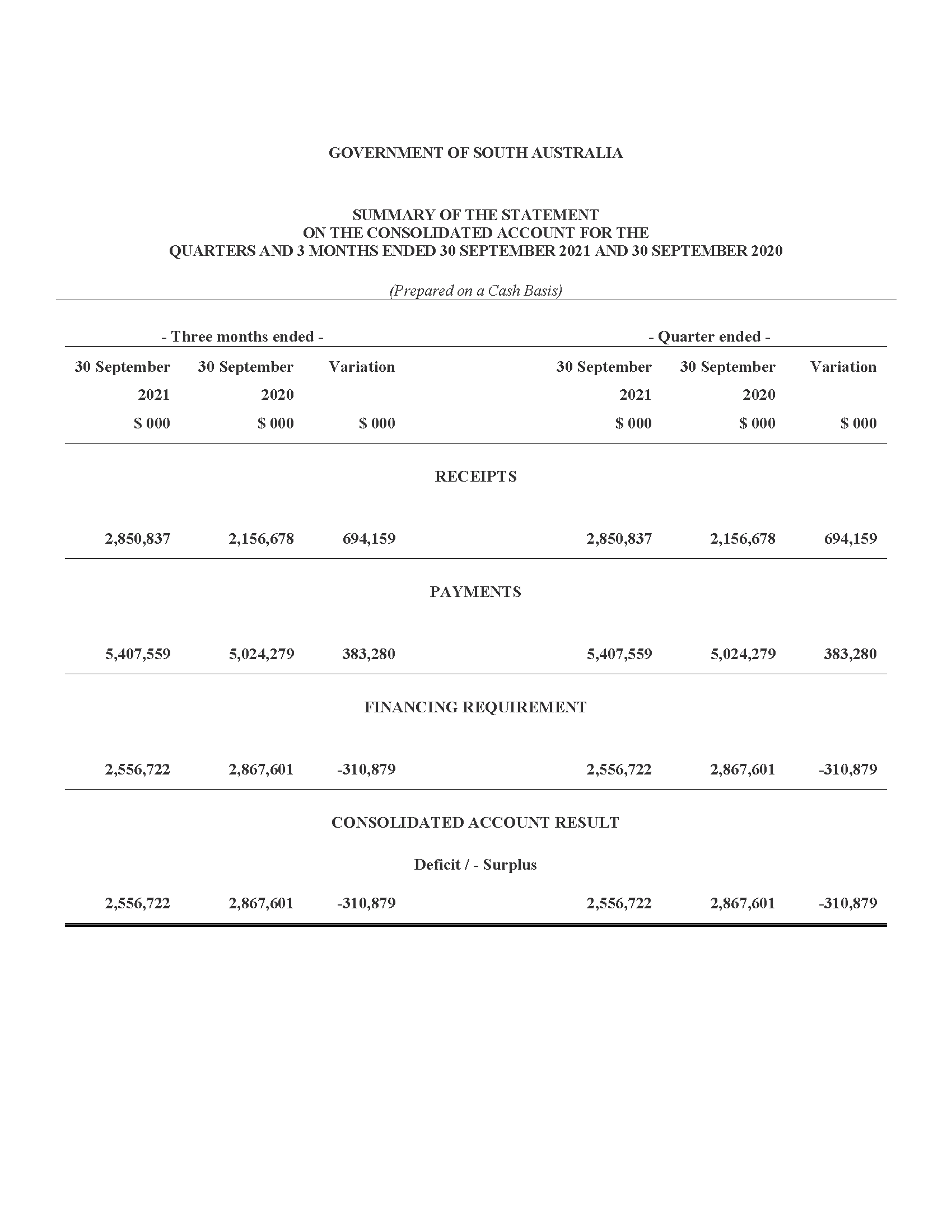 Statement of the Receipts and Borrowings on the Consolidated Account 
Quarters and 3 Months Ended 30 September 2021 and 30 September 2020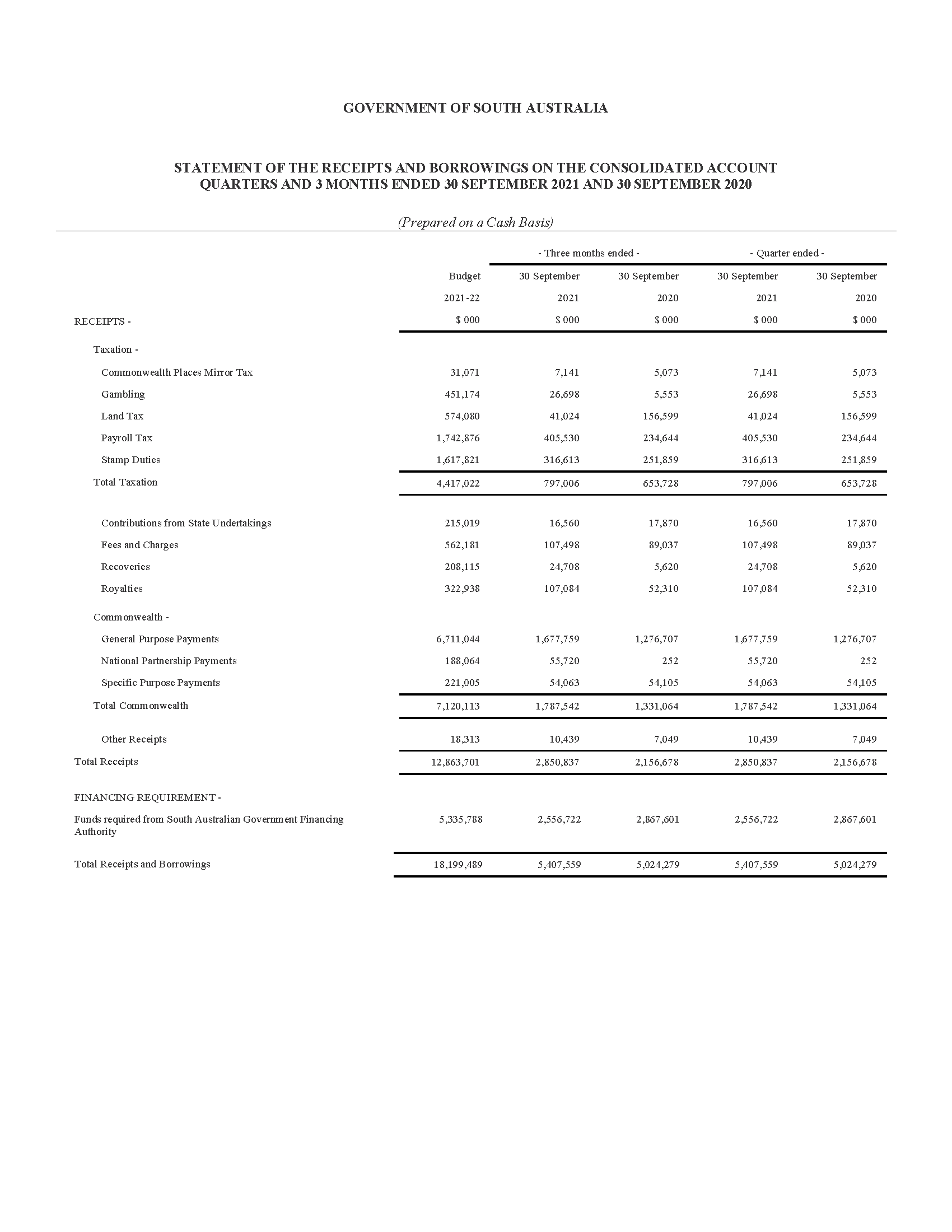 Statement of Payments on the Consolidated Account 
Quarters and 3 Months Ended 30 September 2021 and 30 September 2020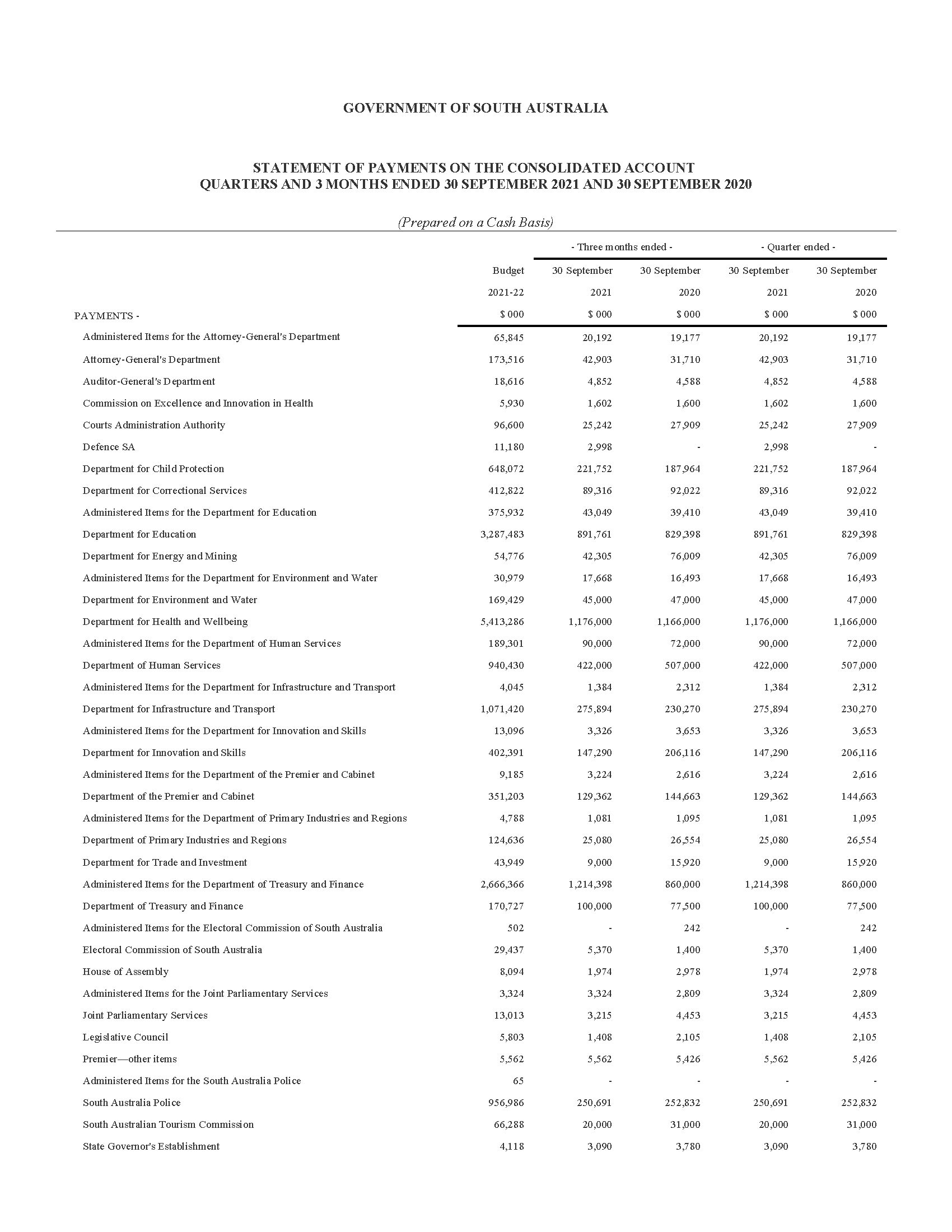 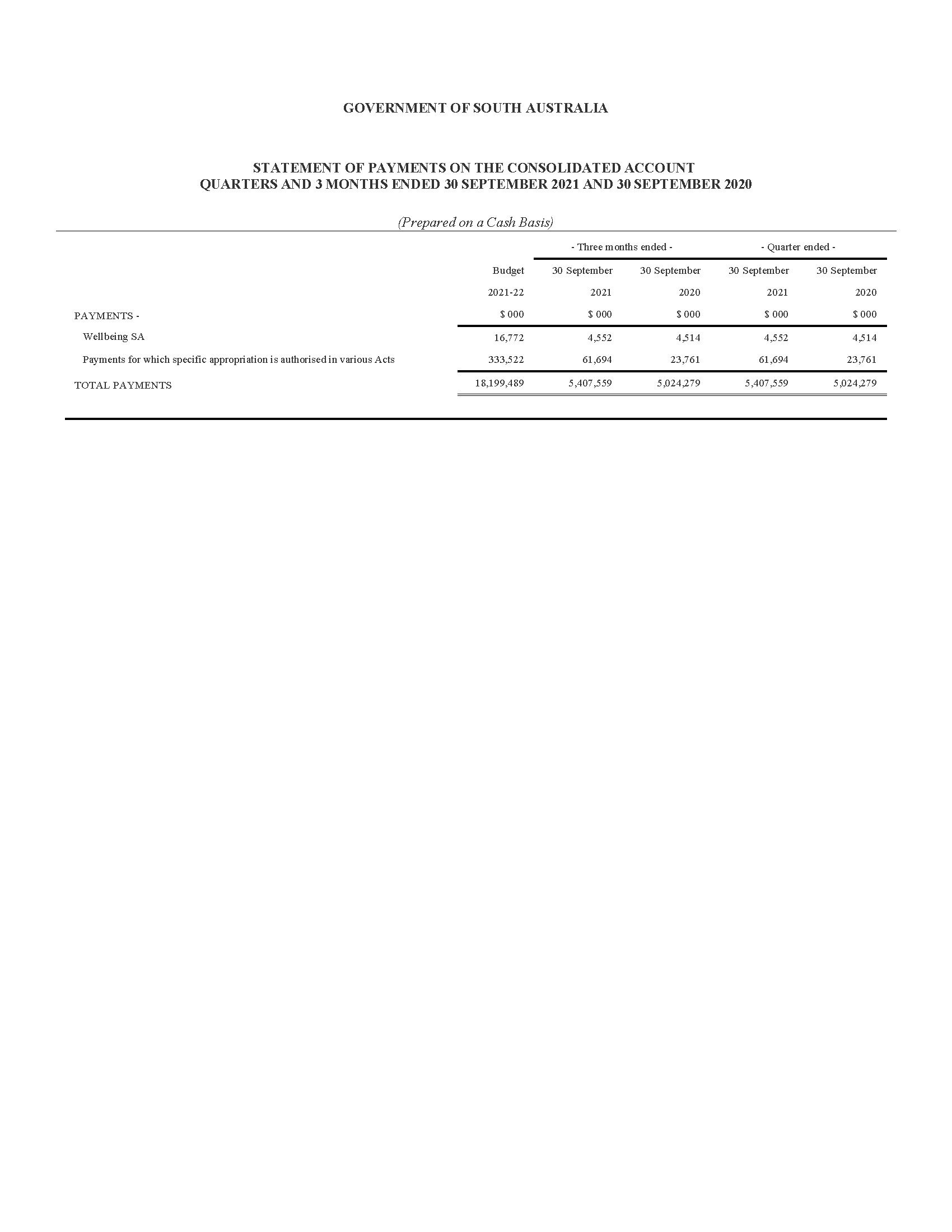 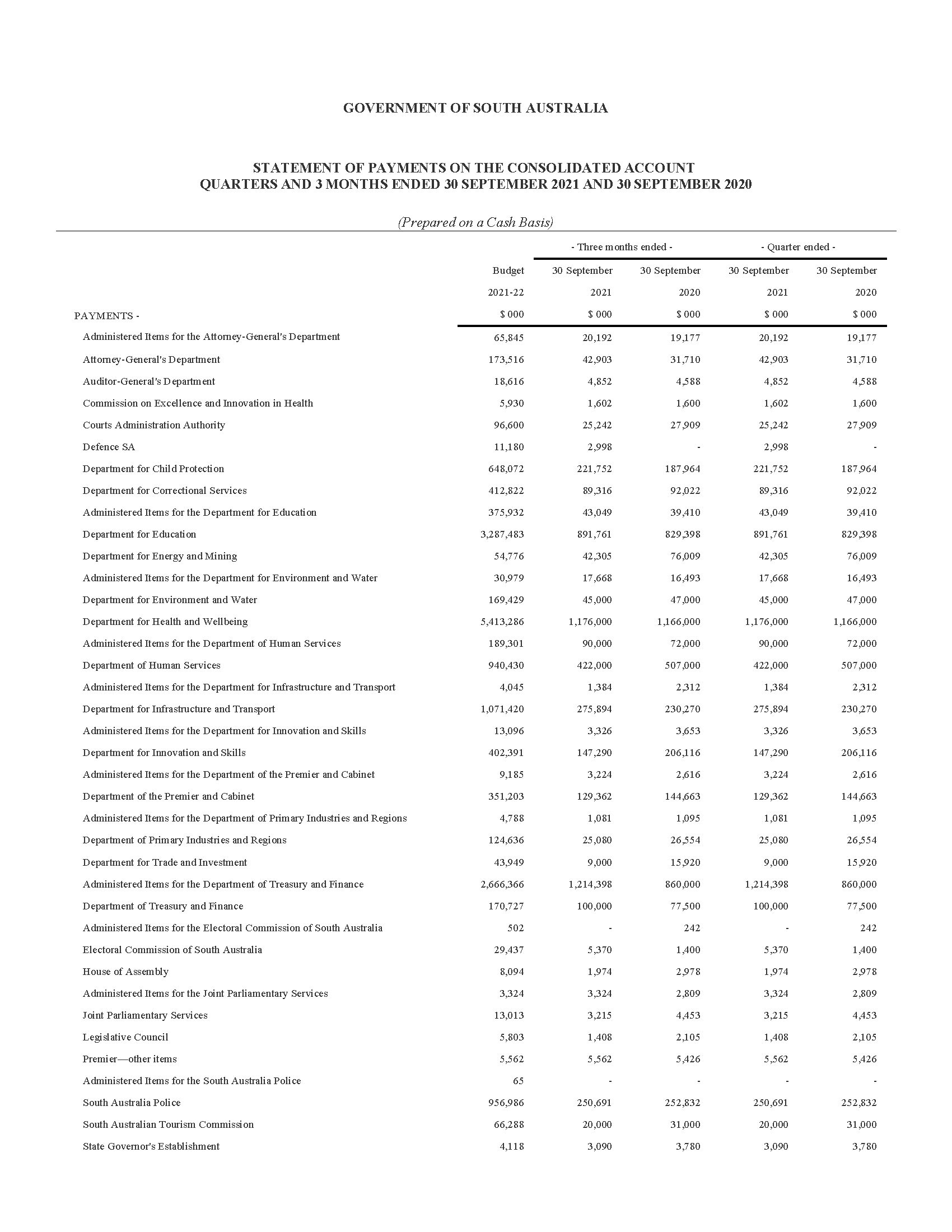 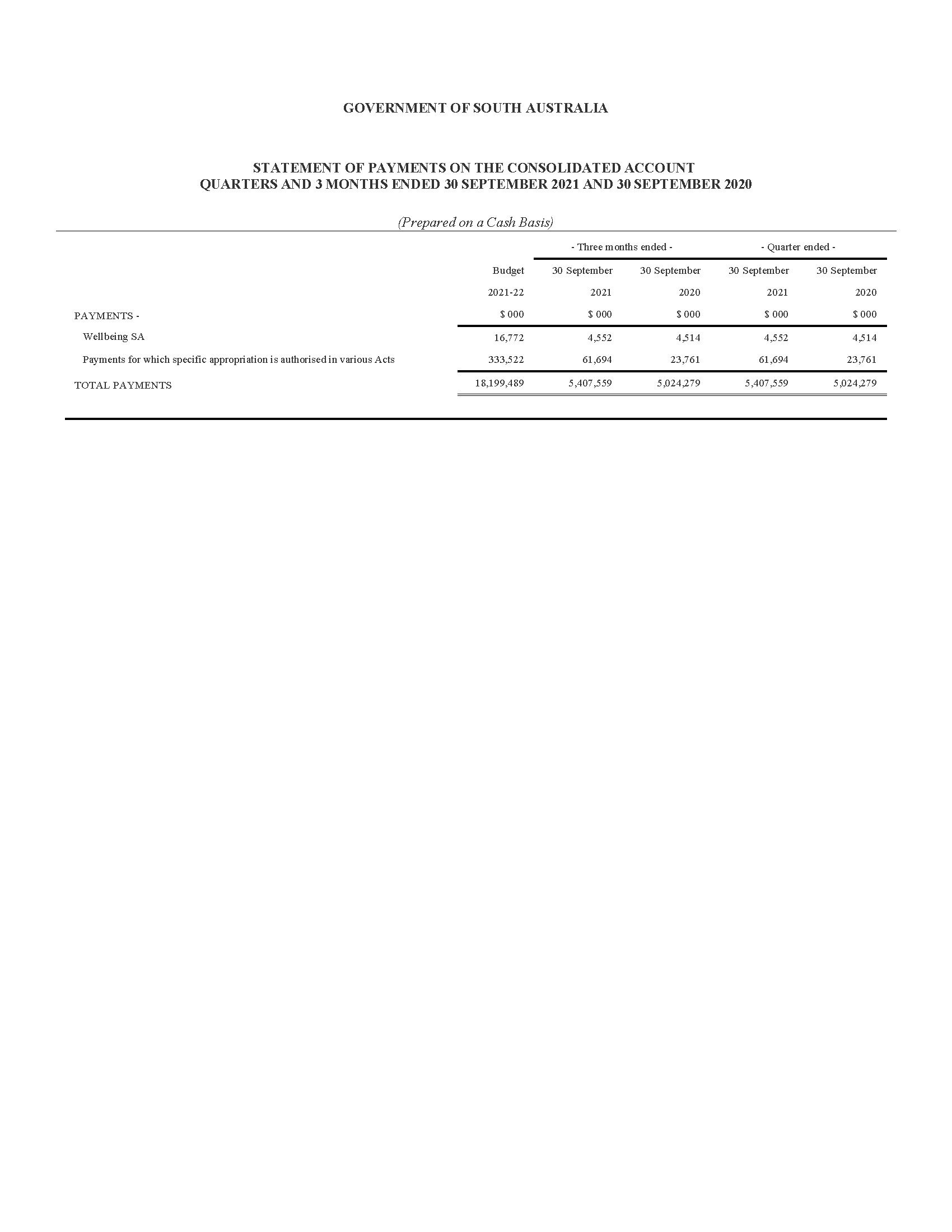 Commentary to the Statement of the Amounts Credited to and Issued from the Consolidated Account 
for the Quarters Ended 30 September 2021 and 30 September 2020ReceiptsTaxationGambling tax receipts in the September quarter 2021 were higher compared to the corresponding prior year period reflecting the timing of receipts from the Lotteries Commission of South Australia being recorded in the Consolidated Account.Land tax receipts in the September quarter 2021 were lower than the corresponding prior year period largely due to the timing of collections for government land tax liabilities.Payroll tax receipts in the September quarter 2021 were higher compared to the corresponding prior year period. This largely reflects the impacts of COVID-19 payroll tax relief measures in 2020 that reduced collections in the September quarter 2020, combined with growth in taxable payrolls.Stamp duty receipts in the September quarter 2021 were higher compared to the corresponding prior year period primarily due to higher conveyance duty on the transfer of properties reflecting an increase in residential transactions and the average value of properties transferred.Fees and chargesFees and charges receipts in September quarter 2021 were higher than the corresponding prior year period due to the timing of receipts for Land Services Regulatory Fees. The Department of Infrastructure and Transport payment to the Consolidated Account of fees collected up to 30 September 2020 was delayed as the appropriate financial approvals were sought. The responsibility for these fees transferred to the Attorney-General’s Department from 1 October 2020.RecoveriesRecoveries receipts in the September quarter 2021 were higher than the corresponding prior year period mainly due the timing of the receipt of a payment under the Commonwealth Project Agreement for the Proton-Therapy centre at SAHMRI. The Commonwealth’s payments are made based on that achievement of project milestones.RoyaltiesRoyalty receipts in the September quarter 2021 were higher compared to the corresponding prior year period mainly due to an additional month of royalty receipts recognised in the 2021 September quarter. On an underlying basis, royalty receipts in the September quarter 2021 were higher compared to the prior year period due to improvements in the commodity prices and production levels.Commonwealth—General Purpose PaymentsGrowth in general purpose grant receipts in 2021-22 compared to 2020-21 is not indicative of underlying movements in Goods and Services Tax (GST) revenue. This is because monthly grants are paid according to a payment schedule prepared by the Commonwealth Government rather than actual emerging monthly GST collections.Based on the growth in the national GST pool and population estimates, and South Australia’s relativity in 2020-21, the Commonwealth Government estimated in its 2021-22 Mid-Year Economic and Fiscal Outlook that South Australia’s GST revenue grants will decline by 0.9% in 2021-22.Commonwealth—National Partnership PaymentsNational Partnership Payments in the September quarter 2021 were higher than the corresponding prior year period mainly reflecting reimbursements for Commonwealth HomeBuilder grants that are being administered by the state on the Commonwealth Government’s behalf.PaymentsPayments were made pursuant to the Appropriation Act 2021 and also in accordance with other Acts for which specific appropriation has been authorised. The timing of the payments is based on agreed agency drawdown schedules and may change from period to period based on specific agency requirements.All appropriations were paid within approved limits established under the various Acts.NoteThe following points should be considered when reviewing the quarterly statement of Consolidated Account transactions:Unlike, the State Budget, which comprises transactions on an accrual basis, the information reflected in the quarterly statement is limited to cash transactions.The Consolidated Account does not capture all the transactions undertaken by the general government sector. In particular, it does not record receipts to and payments from Agency deposit and special deposit accounts.The timing of receipts and payments can be volatile within a financial year. As a result, apparently large movements between quarters or years may only be due to changes in the timing of receipts and payments and therefore may not have consequences for the underlying budget position.Dated: 26 May 2022Hon. Stephen Mullighan MPTreasurer of South AustraliaPUBLIC FINANCE and AUDIT ACT 1987Treasurer’s Quarterly StatementSummary of the Statement on the Consolidated Account
for the Quarters and 6 Months Ended 31 December 2021 and 31 December 2020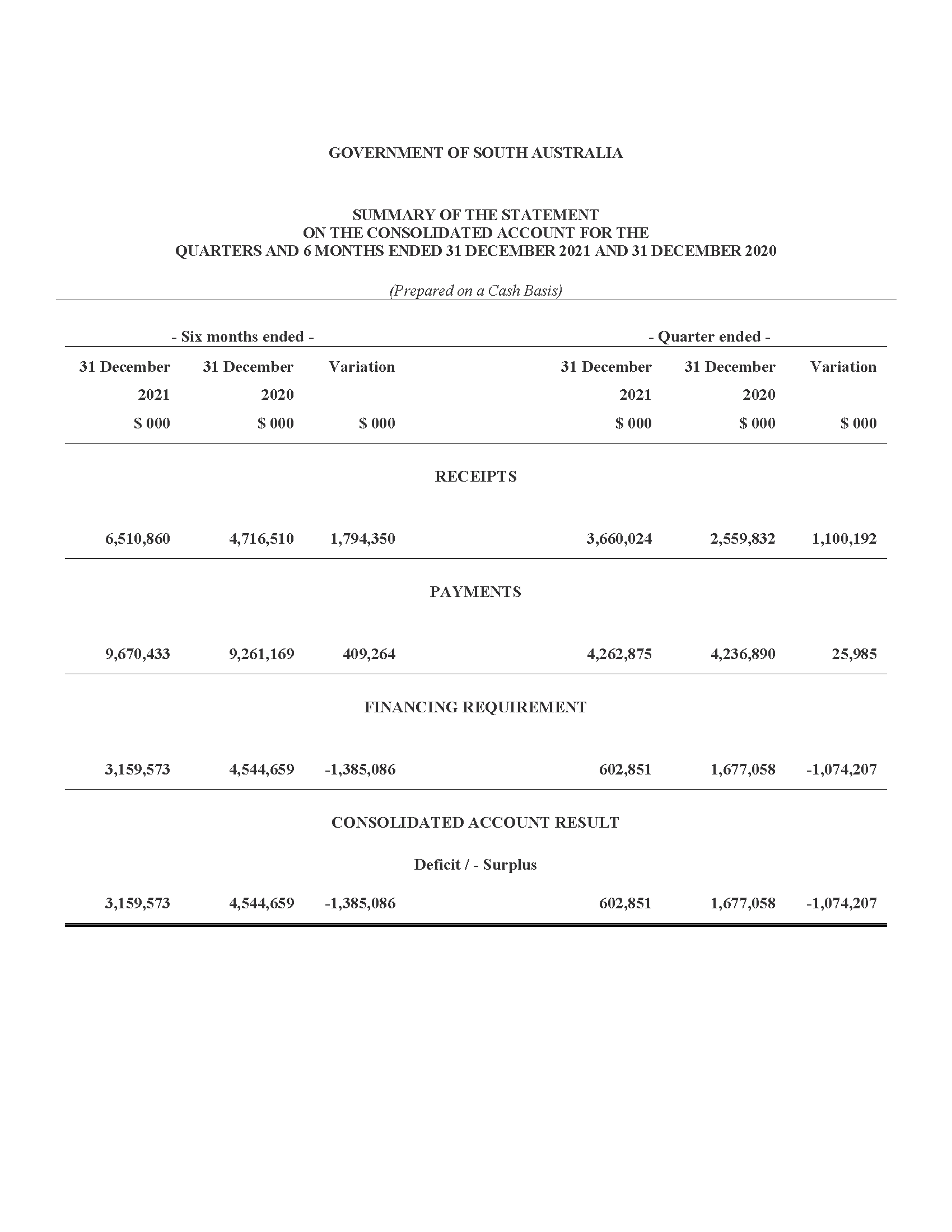 Statement of the Receipts and Borrowings on the Consolidated Account 
Quarters and 6 Months Ended 31 December 2021 and 31 December 2020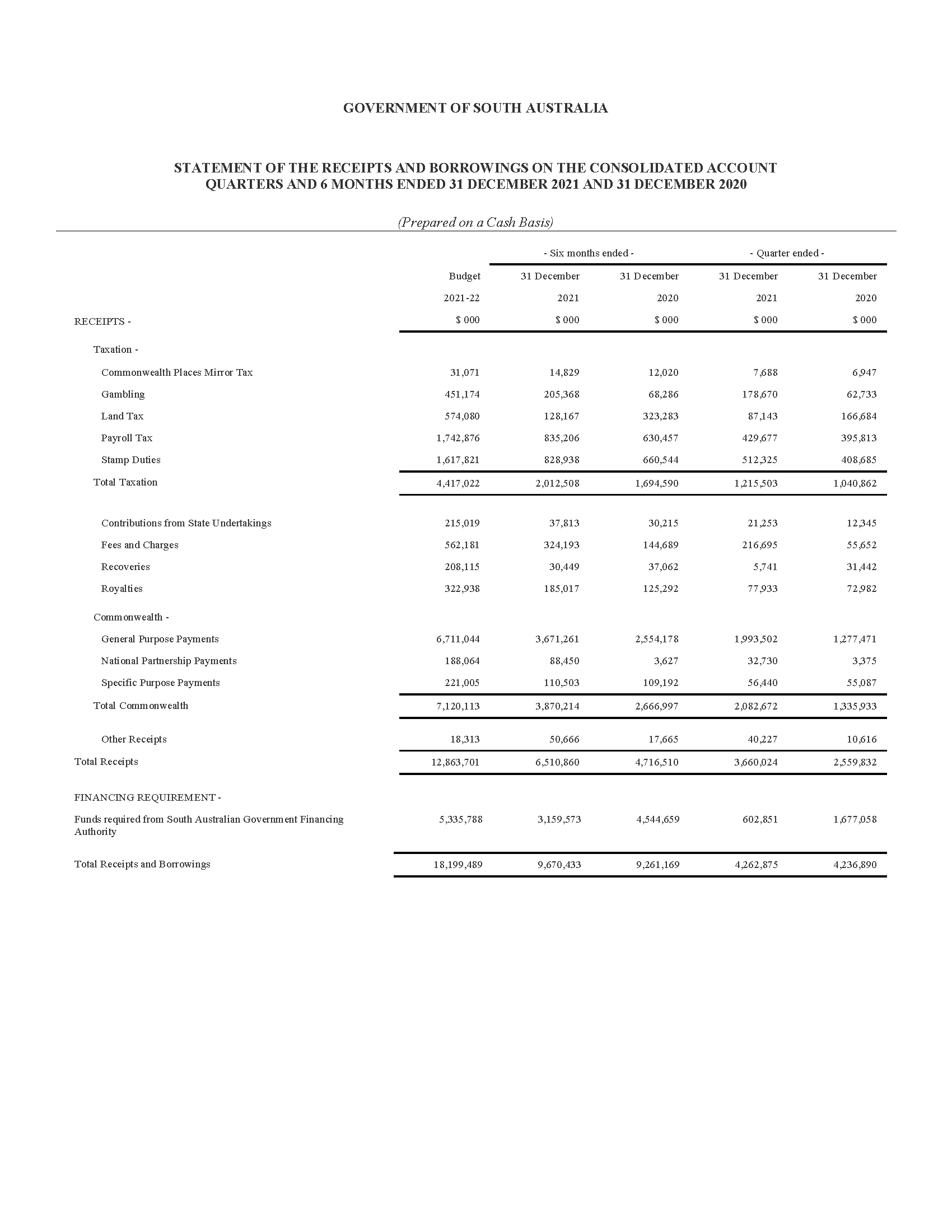 Statement of Payments on the Consolidated Account 
Quarters and 6 Months Ended 31 December 2021 and 31 December 2020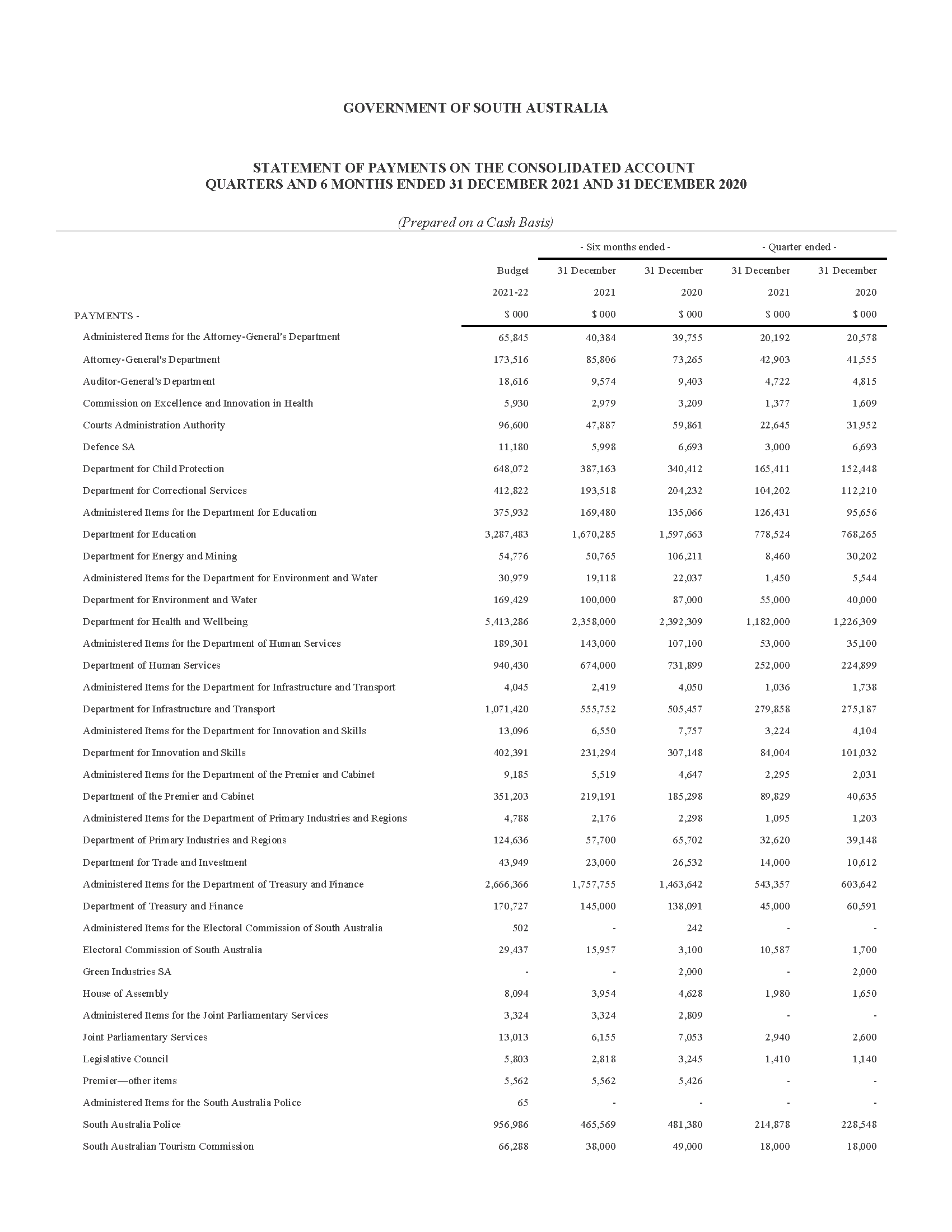 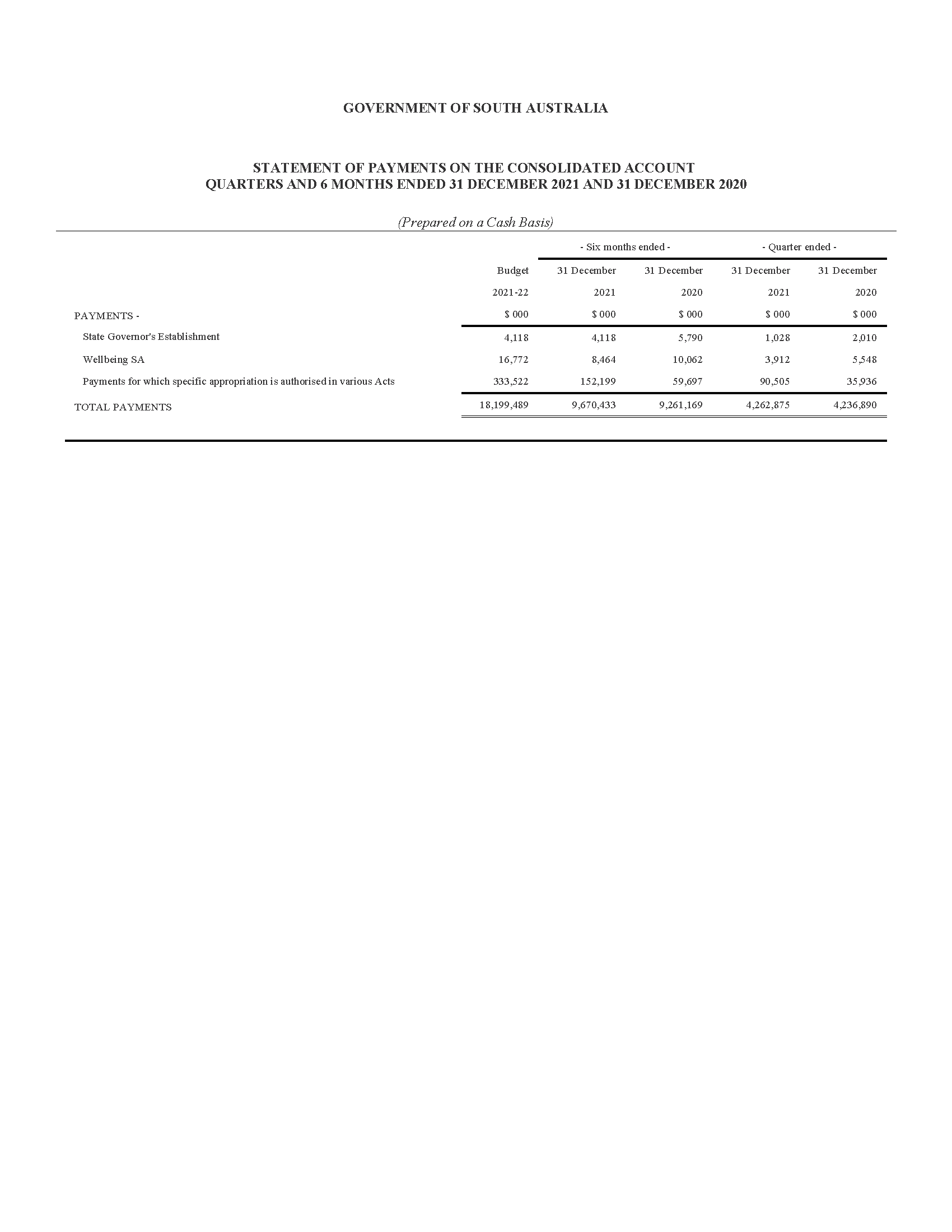 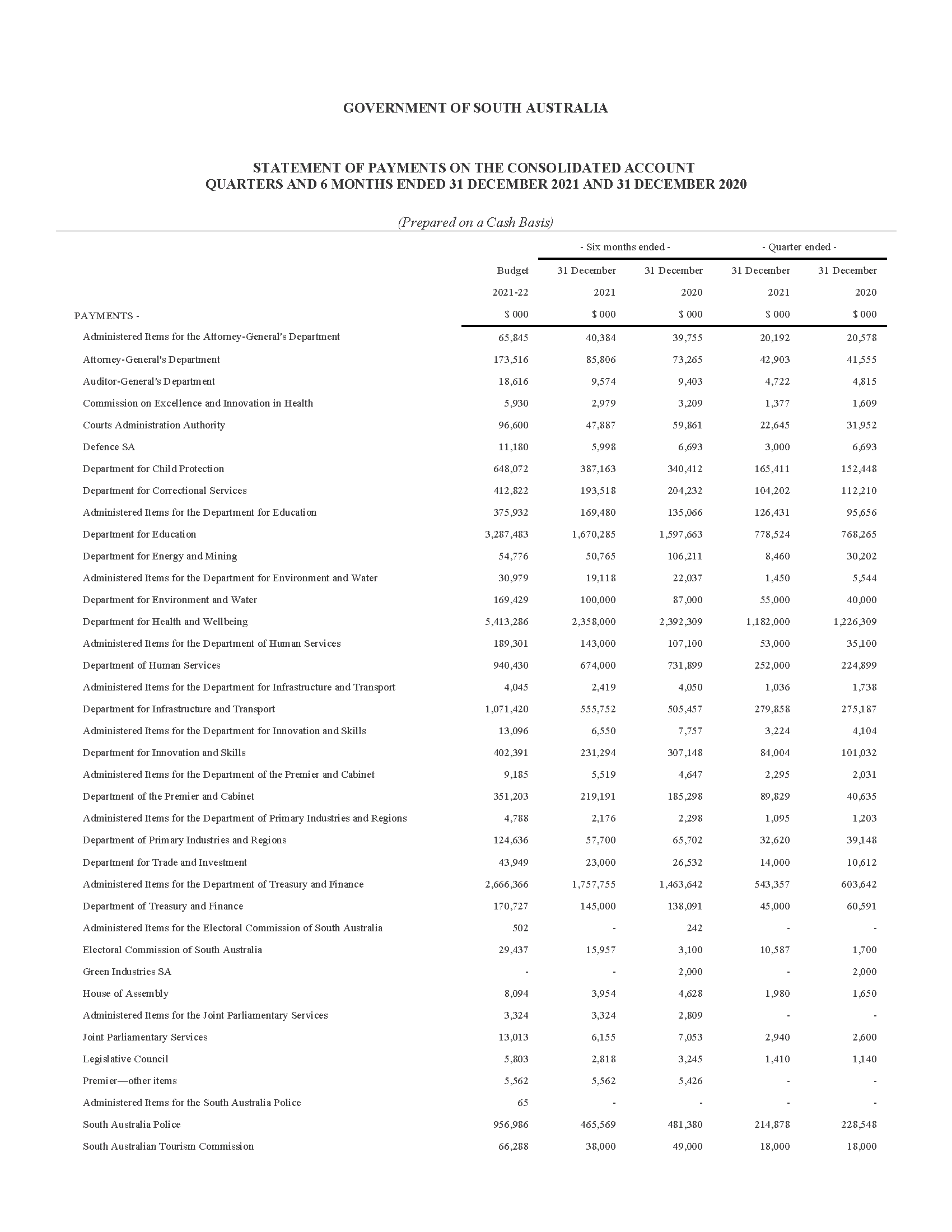 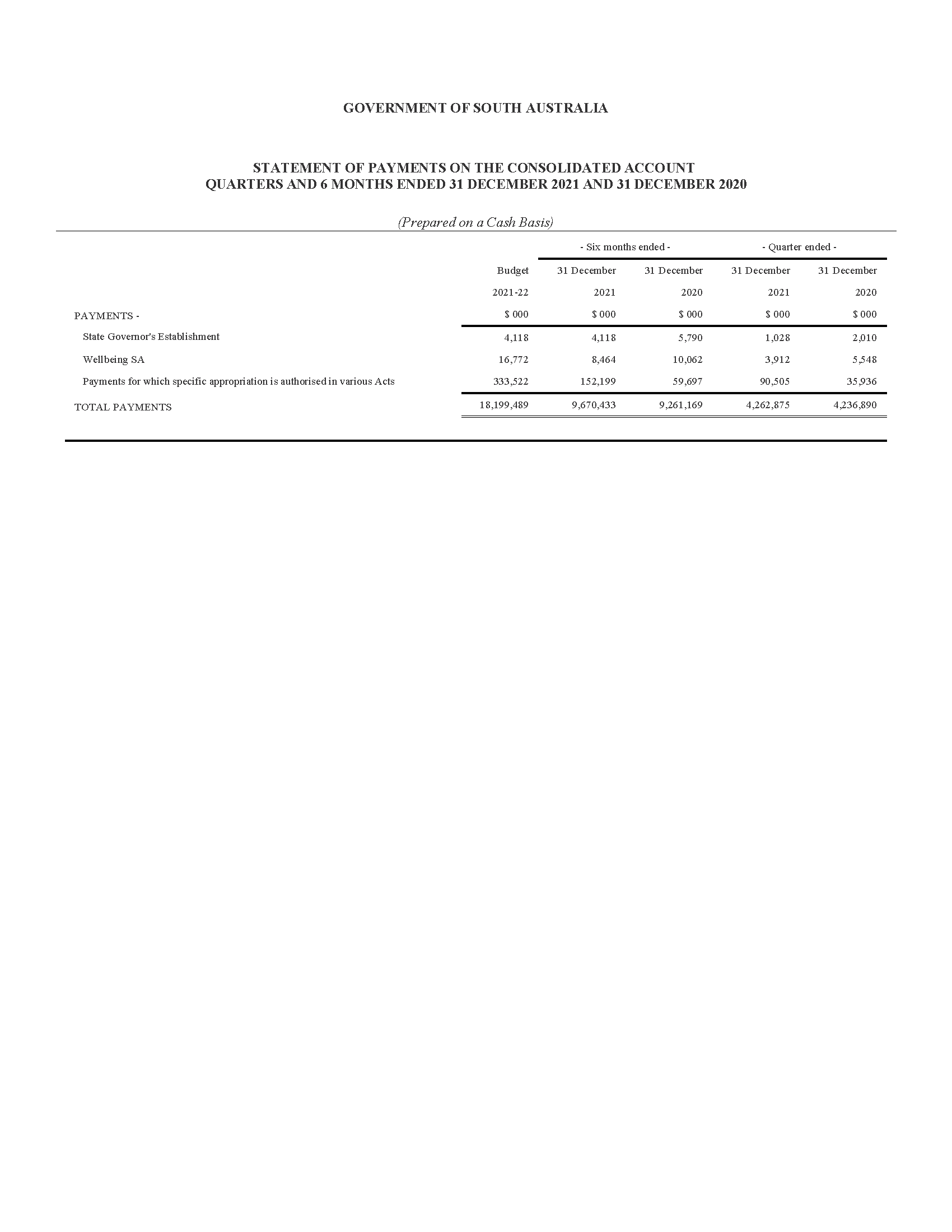 Commentary to the Statement of the Amounts Credited to and Issued from the Consolidated Account 
for the Quarters Ended 31 December 2021 and 31 December 2020ReceiptsTaxationGambling tax receipts in the December quarter 2021 and six months ended December 2021 were higher compared to the corresponding prior year periods. This was mainly due to the timing of payments to the Consolidated Account in 2020 as well as the impact of COVID-19 related gambling tax relief, which allowed licence holders to defer gaming machine taxation and casino duty payments.Land tax receipts in the December quarter 2021 and six months ended December 2021 were lower than the corresponding prior year periods largely due to the timing of collections for government land tax liabilities.Payroll tax receipts in the December quarter 2021 and six months ended December 2021 were higher compared to the corresponding prior year periods. This largely reflects the impacts of COVID-19 payroll tax relief measures in 2020 combined with growth in taxable payrolls.Stamp duty receipts in the December quarter 2021 and six months ended December 2021 were higher compared to the prior year periods. This was mainly due to higher conveyance duty on the transfer of properties reflecting an increase in residential transactions and the average value of properties transferred.Fees and chargesFees and charges receipts in the December quarter 2021 and the six months ended December 2021 were higher than the corresponding prior year periods. This is due to the timing of receipts for Land Services Regulatory Fees since the responsibility for these fees transferred to the Attorney-General’s Department from 1 October 2020. The payment to the Consolidated Account of all fees collected by the Attorney-General’s Department in 2020-21 was conducted in June 2021. In 2021-22 the fees are being remitted to the Consolidated Account on a monthly basis.RoyaltiesRoyalty receipts for the December quarter 2021 and six months ended December 2021 are impacted by timing of collections paid into the Consolidated Account. The underlying royalty receipts were higher compared to the corresponding prior year periods mainly reflecting improvements in commodity prices and production levels.Commonwealth—General Purpose PaymentsGrowth in general purpose grant receipts in 2021-22 compared to 2020-21 is not indicative of underlying movements in Goods and Services Tax (GST) revenue. This is because monthly grants are paid according to a payment schedule prepared by the Commonwealth Government rather than actual emerging monthly GST collections.Based on the growth in the national GST pool and population estimates, and South Australia’s relativity in 2021-22, the Commonwealth Government estimated in its 2021-22 Mid-Year Economic and Fiscal Outlook that South Australia’s GST revenue grants will decline by 0.9% in 2021-22.Commonwealth—National Partnership PaymentsNational Partnership Payments received in the December quarter 2021 and six months ended December 2021 were higher than the corresponding prior year periods. This was mainly due to reimbursements for Commonwealth HomeBuilder grants that are being administered by the state on the Commonwealth Government’s behalf.Other receiptsRecoveries receipts in the December quarter 2021 and six months ended December 2021 were higher than the corresponding prior year periods mainly due to the receipts from the Department for Environment and Water of the net proceeds from 2020-21 Crown Land sales to the Consolidated Account. This included the proceeds of the sale of land at Oakden to Renewal SA.PaymentsPayments were made pursuant to the Appropriation Act 2021 and also in accordance with other Acts for which specific appropriation has been authorised. The timing of the payments is based on agreed agency drawdown schedules and may change from period to period based on specific agency requirements.All appropriations were paid within approved limits established under the various Acts.NoteThe following points should be considered when reviewing the quarterly statement of Consolidated Account transactions:Unlike, the State Budget, which comprises transactions on an accrual basis, the information reflected in the quarterly statement is limited to cash transactions.The Consolidated Account does not capture all the transactions undertaken by the general government sector. In particular, it does not record receipts to, and payments from Agency deposit and special deposit accounts.The timing of receipts and payments can be volatile within a financial year. As a result, apparently large movements between quarters or years may only be due to changes in the timing of receipts and payments and therefore may not have consequences for the underlying budget position.Dated: 26 May 2022Hon. Stephen Mullighan MPTreasurer of South AustraliaRoad Traffic Act 1961Authorisation to Operate Breath Analysing InstrumentsI, GRANT STEVENS, Commissioner of Police, do hereby notify that on and from 9 May 2022, the following persons were authorised by the Commissioner of Police to operate breath analysing instruments as defined in and for the purposes of the:Road Traffic Act 1961;Harbors and Navigation Act 1993;Security and Investigation Industry Act 1995; andRail Safety National Law (South Australia) Act 2012.Dated: 26 May 2022Grant StevensCommissioner of PoliceReference: 2022-0053Roads (Opening and Closing) Act 1991Section 37Application for the Issue of a Certificate of TitleNotice is hereby given pursuant to Section 37(1) of the Roads (Opening and Closing) Act 1991 that:No Certificate of Title was issued for the land identified as Closed Road ‘A’ and ‘B’ in Road Plan 617, Hundred of Kondoparinga, Deposited in the Office of the Surveyor-General at Adelaide vide Notice of Confirmation of Road Process Order published in the Government Gazette of 18 December 1902, page 1258:An application is now made by DEVNASS INVESTMENTS PTY. LTD. (ACN: 008 048 584) for the issue of a Certificate of Title in their ownership for the Closed Road by virtue of possession in accordance with Section 37(1) of the Roads (Opening and Closing) Act 1991.TAKE NOTICE that providing I am satisfied that the Applicant is in possession of the said Closed Road and unless an objection by any person claiming any interest in the said land is made in writing to me within 28 days from the date of this Notice, I propose to issue a Certificate of Title for the said land to the said Applicant.Objections should be addressed to the Surveyor-General, GPO Box 1354, Adelaide SA 5001.Dated: 26 May 2022B. J. SlapeSurveyor-GeneralDPTI: 2018/11910/01Roads (Opening and Closing) Act 1991Section 24Notice of Confirmation of Road Process Order
Road Closure—Lynton Avenue and Lynmouth Avenue, North BrightonBY Road Process Order made on 23 November 2021, the City of Holdfast Bay ordered that:1.	Portion of Lynton Avenue, situated dividing Allotments 28 and 29 in Deposited Plan 3139 and portion of Lynmouth Avenue, situated dividing Allotments 32 and 33 in Deposited Plan 3139, North Brighton, Hundred of Noarlunga, more particularly delineated and lettered ‘A’ and ‘B’ (respectively) in Preliminary Plan 19/0052 be closed.2.	Issue a Certificate of Title to the City of Holdfast Bay for the whole of the land subject to closure lettered ‘A’ in accordance with the Application for Document of Title dated 23 November 2021.3.	Issue a Certificate of Title to the City of Holdfast Bay for the whole of the land subject to closure lettered ‘B’ in accordance with the Application for Document of Title dated 23 November 2021.4.	The following easements are to be granted over portion of the land subject to closure:Grant to Minda Inc. an easement for water supply purposes over the land marked ‘T’ in Deposited Plan 129469.Grant to Distribution Lessor Corporation (subject to Lease 8890000) an easement for the transmission of electricity by overhead cable over the land marked ‘U’ in Deposited Plan 129469.On 19 May 2022 that order was confirmed by the Attorney-General conditionally upon the deposit by the Registrar-General of Deposited Plan 129469 being the authority for the new boundaries.Pursuant to Section 24 of the Roads (Opening and Closing) Act 1991, NOTICE of the Order referred to above and its confirmation is hereby given.Dated: 26 May 2022B. J. SlapeSurveyor-General2019/17916/01Roads (Opening and Closing) Act 1991Section 24Notice of Confirmation of Road Process Order
Road Closure—Public Roads, MagareyBY Road Process Order made on 21 January 2022, the Wattle Range Council ordered that:1.	Portion of the Public Roads, Magarey, situated adjoining Sections 34, 36, 37 and 38, Hundred of Symon, more particularly delineated and lettered ‘A’, ‘B’, ‘C’ and ‘D’ in Preliminary Plan 21/0022 be closed.2.	Transfer the whole of the land subject to closure to Woakwine Run Pty Ltd (ACN: 630 717 645) in accordance with the Agreement for Transfer dated 16 December 2021 entered into between the Wattle Range Council and Woakwine Run Pty Ltd (ACN: 630 717 645).On 20 May 2022 that order was confirmed by the Attorney-General conditionally upon the deposit by the Registrar-General of Deposited Plan 129249 being the authority for the new boundaries.Pursuant to Section 24 of the Roads (Opening and Closing) Act 1991, NOTICE of the Order referred to above and its confirmation is hereby given.Dated: 26 May 2022B. J. SlapeSurveyor-General2021/15626/01Valuation of Land Act 1971Notice of General ValuationPURSUANT to the Valuation of Land Act 1971, notice is hereby given that I have made a general valuation of all land within the following areas:City of AdelaideAdelaide Hills CouncilAdelaide Plains CouncilAlexandrina CouncilThe Barossa CouncilBarunga West CouncilThe Berri Barmera CouncilCity of BurnsideCampbelltown City CouncilDistrict Council of CedunaCity of Charles SturtClare & Gilbert Valleys CouncilDistrict Council of CleveDistrict Council of Coober PedyCoorong District CouncilCopper Coast CouncilDistrict Council of EllistonThe Flinders Ranges CouncilDistrict Council of Franklin HarbourTown of GawlerRegional Council of GoyderDistrict Council of GrantCity of Holdfast BayKangaroo Island CouncilDistrict Council of Karoonda East MurrayDistrict Council of KimbaKingston District CouncilLight Regional CouncilDistrict Council of Lower Eyre PeninsulaDistrict Council of Loxton WaikerieCity of MarionMid Murray CouncilCity of MitchamMount Barker District CouncilCity of Mount GambierDistrict Council of Mount RemarkableThe Rural City of Murray BridgeNaracoorte Lucindale CouncilNorthern Areas CouncilCity of Norwood Payneham & St PetersCity of OnkaparingaDistrict Council of Orroroo CarrietonDistrict Council of PeterboroughCity of PlayfordCity of Port Adelaide EnfieldPort Augusta City CouncilCity of Port Lincoln Port Pirie Regional CouncilCity of ProspectRenmark Paringa CouncilDistrict Council of RobeRoxby Downs CouncilCity of SalisburySouthern Mallee District CouncilDistrict Council of Streaky BayTatiara District CouncilCity of Tea Tree GullyDistrict Council of Tumby BayCity of UnleyCity of Victor HarborWakefield Regional CouncilTown of WalkervilleWattle Range CouncilCity of West TorrensCity of WhyallaWudinna District CouncilDistrict Council of YankalillaYorke Peninsula CouncilUn-incorporated areas of the stateThe values are assigned as at 1 January 2022 and will come into force at midnight on 30 June 2022.Dated: 26 May 2022K. BartoloValuer-GeneralLocal Government InstrumentsClare and Gilbert Valleys CouncilRoads (Opening and Closing) Act 1991Road Closure—Mintaro Road, WatervaleNotice is hereby given, pursuant to Section 10 of the Roads (Opening and Closing) Act 1991, that the Clare and Gilbert Valleys Council proposes to make a Road Process Order to close portions of Public Road, Watervale as delineated and lettered ‘A’, ‘B’, ‘C’ and ‘D’ on the Preliminary Plan PP 22/0026:Closed road ‘A’ is to merge with adjoining Section 588 (Part CT 5949/112).Closed road ‘B’ is to merge with adjoining Section 254 (Part CT 5949/112).Closed road ‘C’ is to merge with adjoining Piece 93 in F215740 (Part CT 5949/113).Closed road ‘D’ is to merge with adjoining Section 237 (CT 5834/288).A copy of the plan and a statement of persons affected are available for public inspection at the Council Office at 4 Gleeson Street, Clare and the Adelaide Office of the Surveyor-General during normal office hours. The Preliminary Plan may also be viewed at:www.sa.gov.au/roadsactproposals.Any application for easement or objection must set out the full name, address and details of the submission and must be fully supported by reasons.The application for easement or objection must be made in writing to the Council at 4 Gleeson Street, Clare within 28 days of this notice and a copy must be forwarded to the Surveyor-General at GPO Box 1354, Adelaide 5001. Where a submission is made, the Council will give notification of a meeting at which the matter will be considered.Dated: 26 May 2022Dr Helen MacdonaldChief Executive OfficerThe Flinders Ranges CouncilNotice of Casual VacancyNotice is hereby given in accordance with Section 54(6) of the Local Government Act 1999, that a vacancy has occurred in the office of Councillor for The Flinders Ranges Council, due to the passing of Councillor Smith, effective 15 May 2022. In accordance with Section 6(2) of the Local Government (Elections) Act 1999, a supplementary election is not required to be held as a result of this vacancy and it is policy of the Council that it will not fill a casual vacancy until the next election.Dated: 18 May 2022Eric BrownChief Executive OfficerPublic NoticesAerodrome Fees Act 1998Parafield Airport (“PAL”)Schedule of Aeronautical Charges Effective from 1st July 2022The prices shown in this Schedule are inclusive of GST. The following charges apply to the use of Parafield Airport:LANDING CHARGEFor each and every aircraft landing including an aircraft landing for the purposes of undergoing maintenance, a charge of $9.45 per 1,000 kg MTOW pro-rata. Minimum charge $9.45.PARKING CHARGE AND SUBSTANTIAL MAINTENANCEIn addition to the landing charge, each aircraft will be charged a daily parking fee of $9.45 per 1,000 kg MTOW pro-rata. Minimum charge $9.45. The daily parking charge is applicable to any aircraft parked at PAL on any given day or part day.Long Term Parking and Apron Licensing arrangements can be made by contacting PAL either by phone +61 8 8307 5700 or email aero@aal.com.au.A maintenance organisation may declare an aircraft is exempt from parking charges if it is under substantial maintenance. Arrangements can be made in advance with PAL either by phone +61 8 8307 5700 or email aero@aal.com.au. Substantial maintenance means procedures carried out by a Licensed Aircraft Maintenance Engineer (LAME) that are:completed over a period greater than 24 hours; andaccommodated primarily within a leased hangar facilities.Unless declared to PAL, aircraft under substantial maintenance will be charged a daily parking fee of $9.45 per 1,000 kg MTOW pro-rata. Minimum charge $9.45.This Schedule may change from time to time. By using Parafield Airport, the Aircraft Operator is deemed to have accepted these Charges as amended from time to time.Dated: 23 May 2022Parafield Airport Ltd ABN 68 075 176 608Registered Office: 1 James Schofield Drive, Adelaide Airport, SA 5950.Administration Office: Building 18, Tigermoth Lane, Parafield Airport, SA 5106Website: www.parafieldairport.com.au National Electricity LawNotice of Initiation of Rule Change RequestsNotice of Rule ConsolidationNotice of Extension of Draft DeterminationNotice of Draft DeterminationThe Australian Energy Market Commission (AEMC) gives notice under the National Electricity Law as follows:Under s 95, Renewable Energy Revolution Pty Ltd has requested the Maximum reactive current during a fault (Ref.  ERC0272) proposal. The proposal seeks to change reactive current access standards that apply to inverter based resources. Submissions must be received by 23 June 2022.Under s 95, GE International Inc, Goldwind Australia Pty Ltd, Siemens Gamesa Renewable Energy Pty Ltd and Vestas Australia Wind Technology Pty Ltd has requested the Performance standards for reactive current response to disturbance (Ref.  ERC0329) proposal. The proposal seeks to change reactive current access standards that apply to inverter based resources.  Submissions must be received by 23 June 2022.Under s 93(1)(a), the rule change requests for ERC0272 and ERC0329 have been consolidated. The consolidated request is named Efficient reactive current access standards for inverter-based resources (Ref. ERC0272). Under s 107, the time for making the draft determination on the Efficient reactive current access standards for inverter-based resources (Ref. ERC0272) proposal has been extended to 3 November 2022.Under s 99, the making of a draft determination and related draft rule on the Enhancing information on generator availability in MT PASA proposal (Ref. ERC0338). Written requests for a pre-determination hearing must be received by 2 June 2022. Submissions must be received by 7 July 2022.Submissions can be made via the AEMC’s website. Before making a submission, please review the AEMC’s privacy statement on its website. Submissions should be made in accordance with the AEMC’s Guidelines for making written submissions on Rule change proposals. The AEMC publishes all submissions on its website, subject to confidentiality.Written requests should be sent to submissions@aemc.gov.au and cite the reference in the title. Before sending a request, please review the AEMC’s privacy statement on its website.Documents referred to above are available on the AEMC’s website and are available for inspection at the AEMC’s office.Australian Energy Market CommissionLevel 15, 60 Castlereagh StSydney NSW 2000 Telephone: (02) 8296 7800www.aemc.gov.au Dated: 26 May 2022Notice SubmissionThe South Australian Government Gazette is published each Thursday afternoon. Notices must be emailed by 4 p.m. Tuesday, the week of publication.Submissions are formatted per the gazette style and a proof will be supplied prior to publication, along with a quote if applicable. Please allow one day for processing notices.Alterations to the proof must be returned by 4 p.m. Wednesday.Gazette notices must be submitted as Word files, in the following format:	Title—the governing legislation	Subtitle—a summary of the notice content	Body—structured text, which can include numbered lists, tables, and images	Date—day, month, and year of authorisation	Signature block—name, role, and department/organisation authorising the noticePlease provide the following information in your email:	Date of intended publication	Contact details of the person responsible for the notice content	Name and organisation to be charged for the publication—Local Council and Public notices only	Purchase order, if required—Local Council and Public notices onlyEmail:	governmentgazettesa@sa.gov.auPhone:	(08) 7109 7760Website:	www.governmentgazette.sa.gov.auAll instruments appearing in this gazette are to be considered official, and obeyed as suchPrinted and published weekly by authority of S. Smith, Government Printer, South Australia$8.00 per issue (plus postage), $402.00 per annual subscription—GST inclusiveOnline publications: www.governmentgazette.sa.gov.auColumn 1Column 2Column 3Column 4Column 5Product NameContainer
SizeContainer TypeApproval HolderCollection ArrangementsGrant Burge Fifth Generation Adelaide Hills Sauvignon Blanc187mlPET—Bottle with Aluminium LidAccolade Wines Australia LtdStatewide RecyclingAllpress Espresso Iced Black Coffee 
Double Shot237mlAluminiumAsahi Beverages Pty LtdStatewide RecyclingAllpress Espresso Iced Coffee Soda Sparkling Orange237mlAluminiumAsahi Beverages Pty LtdStatewide RecyclingAllpress Espresso Oat Flat White 
Double Shot237mlAluminiumAsahi Beverages Pty LtdStatewide RecyclingCommunity Co Australian Spring Water Lightly Sparkling500mlPETAsahi Beverages Pty LtdStatewide RecyclingMountain Dew Energised450mlPETAsahi Beverages Pty LtdStatewide RecyclingPassiona Passionfruit Flavour450mlPETAsahi Beverages Pty LtdStatewide RecyclingSchweppes Agrum Citrus Blend Flavour Zero Sugar300mlGlassAsahi Beverages Pty LtdMarine Stores LtdSchweppes Traditionals Pink Lemonade With Natural Strawberry Flavour 
Zero Sugar300mlGlassAsahi Beverages Pty LtdMarine Stores LtdSchweppes Traditionals Pink Lemonade Zero Sugar600mlPETAsahi Beverages Pty LtdStatewide RecyclingSchweppes Traditionals Raspberry 
Zero Sugar450mlPETAsahi Beverages Pty LtdStatewide RecyclingSolo Original Lemon Flavour Zero Sugar450mlPETAsahi Beverages Pty LtdStatewide RecyclingSunkist Zero Sugar450mlPETAsahi Beverages Pty LtdStatewide RecyclingLexington Hill Cocktail Club Passionfruit Martini Sparkling Sweet With 
Vanilla And Passionfruit Flavours275mlAluminiumAsahi Premium Beverages Pty LtdMarine Stores LtdLexington Hill Cocktail Club Pink Gin Spritz Bright Refreshing With 
Floral Elderflower Flavour275mlAluminiumAsahi Premium Beverages Pty LtdMarine Stores LtdPure Blonde Cider & Soda Refreshing Cider 80% Less Sugar300mlAluminiumAsahi Premium Beverages Pty LtdMarine Stores LtdVodka Cruiser Spritz Vodka With Sparkling Water Strawberry Soda Flavour275mlAluminiumAsahi Premium Beverages Pty LtdMarine Stores LtdLotus Peak In Tea Bubble Tea Caramel With Boba Pearls490mlAluminiumBH Fine Foods Pty LtdMarine Stores LtdLotus Peak In Tea Bubble Tea Strawberry With Boba Pearls490mlAluminiumBH Fine Foods Pty LtdMarine Stores LtdLotus Peak In Tea Popping Bubble Tea Apple + Passionfruit Made With 
Fruit Juice490mlAluminiumBH Fine Foods Pty LtdMarine Stores LtdLotus Peak In Tea Popping Bubble Tea Mango + Red Dragon Fruit Made 
With Fruit Juice490mlAluminiumBH Fine Foods Pty LtdMarine Stores LtdBombay Sapphire Gin & Tonic250mlAluminiumBacardi Martini Australia Pty LtdMarine Stores LtdTRULY Mango Lemonade Hard Seltzer Alcoholic Sparkling Water330mlAluminiumCampari AustraliaStatewide RecyclingTRULY Original Lemonade Hard Seltzer Alcoholic Sparkling Water330mlAluminiumCampari AustraliaStatewide RecyclingTRULY Pineapple Hard Seltzer 
Alcoholic Sparkling Water330mlAluminiumCampari AustraliaStatewide RecyclingTRULY Strawberry Lemonade Hard Seltzer Alcoholic Sparkling Water330mlAluminiumCampari AustraliaStatewide RecyclingTRULY Wild Berry Hard Seltzer 
Alcoholic Sparkling Water330mlAluminiumCampari AustraliaStatewide RecyclingDash Water Sparkling Water Infused With Wonky Mangoes 0-Calories300mlAluminiumDash Brands Pacific Pty LtdMarine Stores LtdBundaberg Campfire Rum & Cola Burnt Butterscotch And Toasted Macadamia Flavoured Rum375mlAluminiumDiageo Australia LtdStatewide RecyclingBundaberg Rum Original & Sparkling Passionfruit Limited Edition375mlAluminiumDiageo Australia LtdStatewide RecyclingCaptain Morgan Alcoholic Tropical Punch Cocktail2,000mlCask—
cardboard box and PE/Metal/
Polyester bagDiageo Australia LtdStatewide RecyclingGordon’s London Dry Gin & Tonic Light Low Sugar250mlAluminiumDiageo Australia LtdStatewide RecyclingGordon’s Pink Gin Berry Cosmo Cocktail2,000mlCask—
cardboard box 
and PE/Metal/
Polyester bagDiageo Australia LtdStatewide RecyclingGordon’s Tropical Passionfruit Gin & Soda330mlGlassDiageo Australia LtdStatewide RecyclingSeedlip Non Alcoholic Beverage Garden 108 With Distilled Herbal Botanicals700mlGlassDiageo Australia LtdStatewide RecyclingSeedlip Non Alcoholic Beverage Grove 42 With Distilled Citrus Botanicals700mlGlassDiageo Australia LtdStatewide RecyclingSeedlip Non Alcoholic Beverage Spice 94 With Distilled Aromatic Botanicals700mlGlassDiageo Australia LtdStatewide RecyclingSmirnoff Passionfruit Martini Cocktail2,000mlCask—
cardboard box 
and PE/Metal/
Polyester bagDiageo Australia LtdStatewide RecyclingSmirnoff Seltzer Vodka Chilli Pineapple Natural Flavours & Sparkling Water 
Low Sugar250mlAluminiumDiageo Australia LtdStatewide RecyclingSmirnoff Seltzer Vodka Spicy Margarita Natural Flavours & Sparkling Water 
Low Sugar250mlAluminiumDiageo Australia LtdStatewide RecyclingSmirnoff Seltzer Vodka Watermelon Margarita Natural Flavours & 
Sparkling Water Low Sugar250mlAluminiumDiageo Australia LtdStatewide RecyclingUDL Alcoholic Sunset Punch Cocktail Tropical2,000mlCask—
cardboard box 
and PE/Metal/
Polyester bagDiageo Australia LtdStatewide RecyclingUDL Cocktails Mango Daiquiri375mlAluminiumDiageo Australia LtdStatewide RecyclingUDL Daiquiri Mango Cocktail2,000mlCask—
cardboard box 
and PE/Metal/
Polyester bagDiageo Australia LtdStatewide RecyclingFlinders Gin Artisan Distilled Quorn South Australia Outback Lemon Lime 
Gin & Tonic250mlAluminiumEllvee Consulting Pty Ltd 
t/as Flinders GinStatewide RecyclingBalter Brewing Co NZ Hazy Pale Ale Motueka & Nectaron375mlAluminiumEmencee Pty Ltd 
t/as Balter BrewingStatewide RecyclingBalter Brewing Co NZ IPA 
Motueka & Nectaron375mlAluminiumEmencee Pty Ltd 
t/as Balter BrewingStatewide RecyclingBalter Brewing Co NZ Pils 
Motueka & Riwaka375mlAluminiumEmencee Pty Ltd 
t/as Balter BrewingStatewide RecyclingHazy Wonderland Hazy IPA375mlAluminiumEmencee Pty Ltd 
t/as Balter BrewingStatewide RecyclingCutwater Bali Hai Tiki Rum Mai Tai355mlAluminiumEndeavour Group LimitedMarine Stores LtdCutwater Bloody Mary355mlAluminiumEndeavour Group LimitedMarine Stores LtdCutwater Lime Margarita355mlAluminiumEndeavour Group LimitedMarine Stores LtdCutwater Mango Margarita355mlAluminiumEndeavour Group LimitedMarine Stores LtdCutwater Mint & Lime Rum Mojito355mlAluminiumEndeavour Group LimitedMarine Stores LtdMosey Fruity Beer Natural Blueberry Flavour300mlAluminiumEndeavour Group LimitedMarine Stores LtdMosey Fruity Beer Natural Lime Flavour300mlAluminiumEndeavour Group LimitedMarine Stores LtdMosey Fruity Beer Natural Passionfruit Flavour300mlAluminiumEndeavour Group LimitedMarine Stores LtdNam Nam Alley Premium Lager500mlAluminiumEndeavour Group LimitedMarine Stores LtdTwo Stacks Irish Whiskey Dram In A Can 86 Proof100mlAluminiumEndeavour Group LimitedMarine Stores LtdFlashback Vodka Peaches & Cream Vodka330mlAluminiumFlashback Vodka Pty LtdMarine Stores LtdFlashback Vodka Sour Grape Double Vodka330mlAluminiumFlashback Vodka Pty LtdMarine Stores LtdFlashback Vodka Sour Grape Vodka Limited Edition500mlGlassFlashback Vodka Pty LtdMarine Stores LtdPlus & Minus Zero Alcohol Bubbly Rose250mlAluminiumFourth Wave Wine Partners Pty LtdStatewide RecyclingTread Softly Delicate Botanicals 
Pink Gin & Tonic Victoria250mlAluminiumFourth Wave Wine Partners Pty LtdStatewide RecyclingTread Softly Natural Botanicals 
Dry Gin & Tonic Victoria250mlAluminiumFourth Wave Wine Partners Pty LtdStatewide RecyclingMaximus Lemonade Ice Block Flavoured Isotonic Sports Drink1,000mlPETFrucor Suntory Australia Pty LtdStatewide RecyclingMaximus Pine Lime Flavoured Isotonic Sports Drink1,000mlPETFrucor Suntory Australia Pty LtdStatewide RecyclingV Refresh Citrus Lemonade Energy Drink Zero Sugar500mlAluminiumFrucor Suntory Australia Pty LtdStatewide RecyclingV Refresh Citrus Lemonade Energy Drink Zero Sugar250mlAluminiumFrucor Suntory Australia Pty LtdStatewide RecyclingV Refresh Pineapple & Watermelon 
Energy Drink Zero Sugar500mlAluminiumFrucor Suntory Australia Pty LtdStatewide RecyclingV Refresh Pineapple & Watermelon 
Energy Drink Zero Sugar250mlAluminiumFrucor Suntory Australia Pty LtdStatewide RecyclingGage Roads After Hours Hoppy Winter Ale Limited Release500mlAluminiumGage Roads Brewing CoStatewide RecyclingGolden Circle Refreshers Berry Burst 
Low Sugar1,000mlLPB—AsepticGolden Circle LimitedStatewide RecyclingGolden Circle Refreshers Berry Burst 
Low Sugar250mlLPB—AsepticGolden Circle LimitedStatewide RecyclingGolden Circle Refreshers Cool Crush 
Low Sugar1,000mlLPB—AsepticGolden Circle LimitedStatewide RecyclingGolden Circle Refreshers Cool Crush 
Low Sugar250mlLPB—AsepticGolden Circle LimitedStatewide RecyclingGolden Circle Refreshers Tropical Sunrise Low Sugar250mlLPB—AsepticGolden Circle LimitedStatewide RecyclingGolden Circle Refreshers Tropical Sunrise Low Sugar1,000mlLPB—AsepticGolden Circle LimitedStatewide RecyclingGolden Circle Refreshers Wild Waterfall Low Sugar250mlLPB—AsepticGolden Circle LimitedStatewide RecyclingGolden Circle Refreshers Wild Waterfall Low Sugar1,000mlLPB—AsepticGolden Circle LimitedStatewide RecyclingH2coco Young Green Coconut Water 
Zero Fat500mlAluminiumH2coco Pty LtdStatewide RecyclingONSET Nutrition Protein Boost 
Chocolate Flavoured Shake375mlPETHalo Manufacturing Pty LtdMarine Stores LtdONSET Nutrition Protein Boost 
Coffee Flavoured Shake375mlPETHalo Manufacturing Pty LtdMarine Stores LtdONSET Nutrition Protein Boost 
Vanilla Flavoured Shake375mlPETHalo Manufacturing Pty LtdMarine Stores LtdFour Pillars Bandwagon Bloody Shiraz Juniper & Botanicals Alcohol Free Spirit700mlGlassHealesville Distilling Pty Ltd 
t/as Four Pillars GinMarine Stores LtdFour Pillars Bandwagon Juniper Orange Lemon Myrtle & Botanicals 
Alcohol Free Spirit700mlGlassHealesville Distilling Pty Ltd 
t/as Four Pillars GinMarine Stores LtdFour Pillars Bloody Shiraz Gin & Tonic Bloody Delicious250mlAluminiumHealesville Distilling Pty Ltd 
t/as Four Pillars GinMarine Stores LtdFour Pillars Fresh Yuzu Gin & Soda 
Bright Citrus250mlAluminiumHealesville Distilling Pty Ltd 
t/as Four Pillars GinMarine Stores LtdFour Pillars Rare Dry Gin & Tonic Seriously Refreshing250mlAluminiumHealesville Distilling Pty Ltd 
t/as Four Pillars GinMarine Stores LtdEdenvale Aperitivo Spritz Alcohol Removed250mlAluminiumJMB Beverages Pty LtdStatewide RecyclingEdenvale Sparkling Cuvee 
Alcohol Removed250mlAluminiumJMB Beverages Pty LtdStatewide RecyclingJuice Quest Fruit Tingle Raw Cold Pressed Juice Orange + Lime Strawberry Apple350mlGlassJuice QuestStatewide RecyclingJuice Quest Gimme Greens Raw 
Cold Pressed Juice Kale + Spinach 
Celery + Cucumber Apple + Lemon350mlGlassJuice QuestStatewide RecyclingJuice Quest Pink Bliss Raw Cold Pressed Juice Strawberry Watermelon Lime350mlGlassJuice QuestStatewide RecyclingJuice Quest Roots N Fruits Cold Pressed Juice Beetroot + Carrot Ginger + 
Apple Lemon350mlGlassJuice QuestStatewide RecyclingOAK Dan’s Cherry On Choc600mlLPB—Gable TopLactalis Australia Pty LtdStatewide RecyclingOAK Erin’s Mum’s Caramel Slice600mlLPB—Gable TopLactalis Australia Pty LtdStatewide RecyclingMABU BOBA Sterilized Original Milk Tea Flavoured With Konjac Milk Product270mlGlassLam Brothers Pty LtdStatewide RecyclingMABU BOBA Sterilized Thai Tea Milk Tea Flavoured With Konjac Milk Product270mlGlassLam Brothers Pty LtdStatewide RecyclingEumundi Brewery Market Mist Hazy 
Pale Ale375mlAluminiumLion Beer Spirits & Wine Pty Ltd t/as Lion Beer AustraliaMarine Stores LtdEumundi Brewery Trinity Sour Pineapple Ginger Macadamia Sour Ale375mlAluminiumLion Beer Spirits & Wine Pty Ltd t/as Lion Beer AustraliaMarine Stores LtdTiny Mountain Mango Passionfruit Quencher Sour Ale375mlAluminiumLion Beer Spirits & Wine Pty Ltd t/as Lion Beer AustraliaMarine Stores LtdTiny Mountain Refresh Lager375mlAluminiumLion Beer Spirits & Wine Pty Ltd t/as Lion Beer AustraliaMarine Stores LtdWhite Rabbit Dark Ale Meets Hot Ginger375mlAluminiumLion Beer Spirits & Wine Pty Ltd t/as Lion Beer AustraliaMarine Stores LtdMismatch Brewing Co Adelaide Crows Session Ale Limited Edition375mlAluminiumMighty Craft Operations Pty LtdStatewide RecyclingMismatch Brewing Co Dark375mlAluminiumMighty Craft Operations Pty LtdStatewide RecyclingMismatch Brewing Co Imperial NEIPA500mlAluminiumMighty Craft Operations Pty LtdStatewide RecyclingMismatch Brewing Co New York Cheesecake500mlAluminiumMighty Craft Operations Pty LtdStatewide RecyclingMismatch Brewing Co Non Alc Zero 
Pale Ale375mlAluminiumMighty Craft Operations Pty LtdStatewide RecyclingMismatch Brewing Co Strata Hazy375mlAluminiumMighty Craft Operations Pty LtdStatewide RecyclingMismatch Brewing Co Traditional Stout375mlAluminiumMighty Craft Operations Pty LtdStatewide RecyclingQuandong Soda Quandong + White Aspen + Strawberry Gum250mlAluminiumMischief Brew Pty LtdStatewide RecyclingMonceau Pet Nat Kombucha Blood Orange750mlGlassMonceau Pty LtdMarine Stores LtdMonceau Pet Nat Kombucha Blood Orange330mlGlassMonceau Pty LtdMarine Stores LtdMonceau Pet Nat Kombucha Fuji Apple750mlGlassMonceau Pty LtdMarine Stores LtdMonceau Pet Nat Kombucha Fuji Apple330mlGlassMonceau Pty LtdMarine Stores LtdMonceau Pet Nat Kombucha Mandarin750mlGlassMonceau Pty LtdMarine Stores LtdMonceau Pet Nat Kombucha Pear330mlGlassMonceau Pty LtdMarine Stores LtdMonceau Pet Nat Kombucha Pear750mlGlassMonceau Pty LtdMarine Stores LtdParc Pils Non Alc Ultra Crisp Pilsner375mlAluminiumMonceau Pty LtdMarine Stores LtdMoon Dog Cooler Cocktail Spritz 
Blood Orange Finger Lime & Agave330mlAluminiumMoon Dog Brewing Pty Ltd 
t/as Moon Dog Craft BreweryMarine Stores LtdMoon Dog Cooler Cocktail Spritz 
Passion Fruit Yellow Peach & Yuzu330mlAluminiumMoon Dog Brewing Pty Ltd 
t/as Moon Dog Craft BreweryMarine Stores LtdMoon Dog Craft Brewery Cherry Sour Ale330mlAluminiumMoon Dog Brewing Pty Ltd 
t/as Moon Dog Craft BreweryMarine Stores LtdMoon Dog Craft Brewery Creme De La Creme De La Creme Brulee Rum 
Barrel Aged Imperial Stout440mlAluminiumMoon Dog Brewing Pty Ltd 
t/as Moon Dog Craft BreweryMarine Stores LtdMoon Dog Craft Brewery Far Out 
Coffee Stout Oat Milk Latte Stout330mlAluminiumMoon Dog Brewing Pty Ltd 
t/as Moon Dog Craft BreweryMarine Stores LtdMoon Dog Craft Brewery Hazy IPA330mlAluminiumMoon Dog Brewing Pty Ltd 
t/as Moon Dog Craft BreweryMarine Stores LtdMoon Dog Craft Brewery In A Tinnies Blood Orange Hazy Pale Ale330mlAluminiumMoon Dog Brewing Pty Ltd 
t/as Moon Dog Craft BreweryMarine Stores LtdMoon Dog Craft Brewery In A Tinnies Mango Hazy Pale Ale330mlAluminiumMoon Dog Brewing Pty Ltd 
t/as Moon Dog Craft BreweryMarine Stores LtdMoon Dog Craft Brewery Kiwi Hopped XPA330mlAluminiumMoon Dog Brewing Pty Ltd 
t/as Moon Dog Craft BreweryMarine Stores LtdMoon Dog Craft Brewery Kveik 
Aussie Hopped Hazy IPA440mlAluminiumMoon Dog Brewing Pty Ltd 
t/as Moon Dog Craft BreweryMarine Stores LtdMoon Dog Craft Brewery Mosaicy Breaky Heart Single Hop Mosaic IPA440mlAluminiumMoon Dog Brewing Pty Ltd 
t/as Moon Dog Craft BreweryMarine Stores LtdMoon Dog Craft Brewery Pomegranate 
Sour Ale330mlAluminiumMoon Dog Brewing Pty Ltd 
t/as Moon Dog Craft BreweryMarine Stores LtdMoon Dog Craft Brewery Rose Sour 
Power Ale330mlAluminiumMoon Dog Brewing Pty Ltd 
t/as Moon Dog Craft BreweryMarine Stores LtdMoon Dog Craft Brewery Stacks On Strawberry Lime Peach Imperial 
Cocktail Cream Sour Ale440mlAluminiumMoon Dog Brewing Pty Ltd 
t/as Moon Dog Craft BreweryMarine Stores LtdMoon Dog Craft Brewery Stone Fruit 
Sour Ale330mlAluminiumMoon Dog Brewing Pty Ltd 
t/as Moon Dog Craft BreweryMarine Stores LtdMoon Dog Craft Brewery The Future Is Bright Solar Powered IPA330mlAluminiumMoon Dog Brewing Pty Ltd 
t/as Moon Dog Craft BreweryMarine Stores LtdMoon Dog Craft Brewery Timothy Tamothy Slamothy Caramel Chocolate Biscuit 
Milk Stout Special Edition330mlAluminiumMoon Dog Brewing Pty Ltd 
t/as Moon Dog Craft BreweryMarine Stores LtdMoon Dog Fizzer Alcoholic Seltzer Guava Splash Alcoholic Bubbly Water With Bursts Of Guava330mlAluminiumMoon Dog Brewing Pty Ltd 
t/as Moon Dog Craft BreweryMarine Stores LtdMoon Dog Fizzer Alcoholic Seltzer 
Mixed Berry Alcoholic Bubbly Water With Bursts Of Blueberry 
Blackberry & Raspberry330mlAluminiumMoon Dog Brewing Pty Ltd 
t/as Moon Dog Craft BreweryMarine Stores LtdNexba Naturally Sugar Free Ginger Beer Crafted Soda250mlAluminiumNexba Beverages Pty LtdStatewide RecyclingNexba Naturally Sugar Free Kakadu Plum & Finger Lime Non-Alcoholic Seltzer330mlGlassNexba Beverages Pty LtdStatewide RecyclingNexba Naturally Sugar Free Kombucha Lemon Crush Live Sparkling Probiotic330mlGlassNexba Beverages Pty LtdStatewide RecyclingNexba Naturally Sugar Free Kombucha Peach Passion Live Sparkling Probiotic330mlGlassNexba Beverages Pty LtdStatewide RecyclingNexba Naturally Sugar Free Kombucha Pineapple Live Sparkling Probiotic330mlGlassNexba Beverages Pty LtdStatewide RecyclingNexba Naturally Sugar Free Lemon Squash Crafted Soda250mlAluminiumNexba Beverages Pty LtdStatewide RecyclingNexba Naturally Sugar Free Lemon Squash Crafted Soda1,000mlPETNexba Beverages Pty LtdStatewide RecyclingNexba Naturally Sugar Free Orange 
Crafted Soda1,000mlPETNexba Beverages Pty LtdStatewide RecyclingNexba Naturally Sugar Free Orange 
Crafted Soda250mlAluminiumNexba Beverages Pty LtdStatewide RecyclingNexba Naturally Sugar Free Passionfruit Crafted Soda250mlAluminiumNexba Beverages Pty LtdStatewide RecyclingNexba Naturally Sugar Free Pineapple Crafted Soda250mlAluminiumNexba Beverages Pty LtdStatewide RecyclingNexba Naturally Sugar Free Pink Grapefruit & Tasmanian Pepperberry 
Non-Alcoholic Seltzer330mlGlassNexba Beverages Pty LtdStatewide RecyclingNexba Naturally Sugar Free Strawberry Basil & Rosella Blossom 
Non-Alcoholic Seltzer330mlGlassNexba Beverages Pty LtdStatewide RecyclingNexba Naturally Sugar Free Vintage Cola Crafted Soda250mlAluminiumNexba Beverages Pty LtdStatewide RecyclingBarbican Malt Beverage Non Alcoholic Apple Flavour330mlGlassNur Enterprise Pty Ltd 
t/as Jubba SuperMartStatewide RecyclingBarbican Malt Beverage Non Alcoholic Lemon Flavour330mlGlassNur Enterprise Pty Ltd 
t/as Jubba SuperMartStatewide RecyclingBarbican Malt Beverage Non Alcoholic Pomegranate Flavour330mlGlassNur Enterprise Pty Ltd 
t/as Jubba SuperMartStatewide RecyclingBarbican Malt Beverage Non Alcoholic Raspberry Flavour330mlGlassNur Enterprise Pty Ltd 
t/as Jubba SuperMartStatewide RecyclingBarbican Malt Beverage Non Alcoholic Strawberry Flavour330mlGlassNur Enterprise Pty Ltd 
t/as Jubba SuperMartStatewide RecyclingOne Barrel Brewing Autumn Seasonal Special Limited Release500mlAluminiumOne Barrel Brewing Pty LtdMarine Stores LtdOne Barrel Brewing Autumn Seasonal Special Limited Release375mlAluminiumOne Barrel Brewing Pty LtdMarine Stores LtdOne Barrel Brewing Spring Seasonal Special Limited Release375mlAluminiumOne Barrel Brewing Pty LtdMarine Stores LtdOne Barrel Brewing Spring Seasonal Special Limited Release500mlAluminiumOne Barrel Brewing Pty LtdMarine Stores LtdOne Barrel Brewing Summer Seasonal Special Limited Release500mlAluminiumOne Barrel Brewing Pty LtdMarine Stores LtdOne Barrel Brewing Summer Seasonal Special Limited Release375mlAluminiumOne Barrel Brewing Pty LtdMarine Stores LtdOne Barrel Brewing Winter Seasonal Special Limited Release375mlAluminiumOne Barrel Brewing Pty LtdMarine Stores LtdOne Barrel Brewing Winter Seasonal Special Limited Release500mlAluminiumOne Barrel Brewing Pty LtdMarine Stores LtdSUPERBOOST Super Performance + 
Super Hydration Orange Mango500mlLPB—AsepticOur Purpose Co. Pty Ltd.Marine Stores LtdSUPERBOOST Super Performance + 
Super Hydration Strawberry Watermelon500mlLPB—AsepticOur Purpose Co. Pty Ltd.Marine Stores LtdOut Here Beer Frisbee In The Park Pale Ale Non-Alcoholic Beer375mlAluminiumOut Here Beverages Pty LtdStatewide RecyclingAbsolut Cocktails Berry Vodkarita Sparkling Alcoholic Drink250mlAluminiumPernod Ricard Winemakers Pty LtdMarine Stores LtdAbsolut Cocktails Passionfruit Martini Sparkling Alcoholic Drink250mlAluminiumPernod Ricard Winemakers Pty LtdMarine Stores LtdJameson Irish Whiskey Soda & Lemon375mlAluminiumPernod Ricard Winemakers Pty LtdMarine Stores LtdJameson Irish Whiskey Soda & Orange375mlAluminiumPernod Ricard Winemakers Pty LtdMarine Stores LtdMalibu Cocktail Pina Colada Made With Caribbean Rum Sparkling 
Alcoholic Drink250mlAluminiumPernod Ricard Winemakers Pty LtdMarine Stores LtdMalibu Cocktail Strawberry Daiquiri Made With Caribbean Rum Sparkling 
Alcoholic Drink250mlAluminiumPernod Ricard Winemakers Pty LtdMarine Stores LtdPirate Life Brewing Australian Wheat Ale355mlAluminiumPirate Life Brewery Pty LtdStatewide RecyclingPirate Life Brewing Limeburners 
Western Australian Single Malt 
Whisky Barrel Aged Stout500mlAluminiumPirate Life Brewery Pty LtdStatewide RecyclingPirate Life Brewing MCC Draught355mlAluminiumPirate Life Brewery Pty LtdStatewide RecyclingPirate Life Brewing NMBW Pale Ale355mlAluminiumPirate Life Brewery Pty LtdStatewide RecyclingPirate Life Brewing Raspberry Lamington Stout355mlAluminiumPirate Life Brewery Pty LtdStatewide RecyclingPirate Life Brewing Rice Lager355mlAluminiumPirate Life Brewery Pty LtdStatewide RecyclingPirate Life Brewing Sunlit Aussie 
Wheat Ale355mlAluminiumPirate Life Brewery Pty LtdStatewide RecyclingBrewed For Ukraine Puck Futin Red Ale375mlAluminiumPrancing Pony Brewery Pty LtdStatewide RecyclingPrancing Pony Brewery A Pony Hazy India Pale Ale375mlAluminiumPrancing Pony Brewery Pty LtdStatewide RecyclingRemedy JNR Ace Apple Kombucha 
Lightly Sparkling No Sugar250mlPETRemedy Kombucha Pty LtdMarine Stores LtdRemedy JNR Berry Blast Kombucha Lightly Sparkling No Sugar250mlPETRemedy Kombucha Pty LtdMarine Stores LtdRemedy JNR Tropical Tango Kombucha Lightly Sparkling No Sugar250mlPETRemedy Kombucha Pty LtdMarine Stores LtdRemedy Kombucha Organic No Sugar Celebrating 10 Years Birthday Cake330mlGlassRemedy Kombucha Pty LtdMarine Stores LtdRemedy Kombucha Organic No Sugar Orange Squeeze330mlGlassRemedy Kombucha Pty LtdMarine Stores LtdRemedy Kombucha Organic No Sugar Orange Squeeze1,250mlGlassRemedy Kombucha Pty LtdMarine Stores LtdRemedy Kombucha Organic No Sugar 
Pink Lady Apple250mlAluminiumRemedy Kombucha Pty LtdMarine Stores LtdRemedy Sodaly Guava Prebiotic Soda 
100% Natural No Sugar250mlAluminiumRemedy Kombucha Pty LtdMarine Stores LtdRemedy Sodaly Lemon Lime & Bitters Prebiotic Soda 100% Natural No Sugar250mlAluminiumRemedy Kombucha Pty LtdMarine Stores LtdRemedy Sodaly Lemon Squash Prebiotic Soda 100% Natural No Sugar250mlAluminiumRemedy Kombucha Pty LtdMarine Stores LtdRemedy Sodaly Orange Prebiotic Soda 100% Natural No Sugar250mlAluminiumRemedy Kombucha Pty LtdMarine Stores LtdRemedy Sodaly Passionfruit Prebiotic Soda 100% Natural No Sugar250mlAluminiumRemedy Kombucha Pty LtdMarine Stores LtdRemedy Sodaly Raspberry Prebiotic Soda 100% Natural No Sugar250mlAluminiumRemedy Kombucha Pty LtdMarine Stores LtdAnother Bloody Water Infused Sparkling Water Lime Zero Sugar375mlAluminiumSoulfresh Group Pty LtdStatewide RecyclingAnother Bloody Water Infused Sparkling Water Mandarin Zero Sugar375mlAluminiumSoulfresh Group Pty LtdStatewide RecyclingAnother Bloody Water Infused Sparkling Water Raspberry Zero Sugar375mlAluminiumSoulfresh Group Pty LtdStatewide RecyclingLo Bros Feel Good Kombucha Apple & Ginger Organic Low Sugar250mlAluminiumSoulfresh Group Pty LtdStatewide RecyclingLo Bros Feel Good Kombucha Orange & Mango Organic Low Sugar250mlAluminiumSoulfresh Group Pty LtdStatewide RecyclingLo Bros Feel Good Kombucha Pineapple & Lime Kombucha Organic Low Sugar250mlAluminiumSoulfresh Group Pty LtdStatewide RecyclingLo Bros Feel Good Kombucha Raspberry & Blackcurrant Organic Low Sugar330mlAluminiumSoulfresh Group Pty LtdStatewide RecyclingChubby Unicorn Brewing Raspberry Splash375mlAluminiumSouth Coast Brewing Co Pty LtdStatewide RecyclingKuitpo Brewing Session Ale375mlAluminiumSouth Coast Brewing Co Pty LtdStatewide RecyclingSouth Coast Brewing Co Cockle Diver Ale375mlAluminiumSouth Coast Brewing Co Pty LtdStatewide RecyclingSouth Coast Brewing Co Maslin’s Red Ale375mlAluminiumSouth Coast Brewing Co Pty LtdStatewide RecyclingSouth Coast Brewing Co Porties Pale Ale375mlAluminiumSouth Coast Brewing Co Pty LtdStatewide RecyclingSouth St Lightly Sparkling Hard Seltzer Crisp Apple Zero Sugar375mlAluminiumSouth St Liquor Pty LtdFlagcan DistributorsSouth St Lightly Sparkling Hard Seltzer Grape Zero Sugar375mlAluminiumSouth St Liquor Pty LtdFlagcan DistributorsSouth St Lightly Sparkling Hard Seltzer Lychee Zero Sugar375mlAluminiumSouth St Liquor Pty LtdFlagcan DistributorsSouth St Lightly Sparkling Hard Seltzer Sour Watermelon Zero Sugar375mlAluminiumSouth St Liquor Pty LtdFlagcan DistributorsTreehouse Cider330mlAluminiumStone & Wood Brewing Company Pty LtdStatewide RecyclingSix Twelve Brewing Little Fella Lager375mlAluminiumThe Trustee for SixTwelve Brewing t/as Sixtwelve Brewing Pty LtdMarine Stores LtdETCH Sparkling APL Bush Apple 
Kakadu Plum330mlAluminiumThe Trustee for the Quin Family Trust Etch Sparkling Pty LtdMarine Stores LtdETCH Sparkling MTN Mountain Pepperberry Raspberry330mlAluminiumThe Trustee for the Quin Family Trust Etch Sparkling Pty LtdMarine Stores LtdETCH Sparkling PLM Davidson Plum Riberry Strawberry Gum330mlAluminiumThe Trustee for the Quin Family Trust Etch Sparkling Pty LtdMarine Stores LtdETCH Sparkling RNG Orange Quandong330mlAluminiumThe Trustee for the Quin Family Trust Etch Sparkling Pty LtdMarine Stores LtdETCH Sparkling ZST Finger Lime 
Lemon Myrtle Rosemary330mlAluminiumThe Trustee for the Quin Family Trust Etch Sparkling Pty LtdMarine Stores LtdGrainshaker Copper Pot Distilled Australian Vodka Apple & Soda Low Sugar330mlAluminiumTop Shelf International Pty LtdMarine Stores LtdGrainshaker Copper Pot Distilled Australian Vodka Grape & Soda Low Sugar330mlAluminiumTop Shelf International Pty LtdMarine Stores LtdGrainshaker Copper Pot Distilled Australian Vodka Lemon Lime & Soda Low Sugar330mlAluminiumTop Shelf International Pty LtdMarine Stores LtdGrainshaker Copper Pot Distilled Australian Vodka Wild Berry & Soda Low Sugar330mlAluminiumTop Shelf International Pty LtdMarine Stores LtdNed Australian Whisky Blended With 
Soda & Apple No Sugar375mlAluminiumTop Shelf International Pty LtdMarine Stores LtdNed Australian Whisky Blended With 
Soda & Lemon No Sugar375mlAluminiumTop Shelf International Pty LtdMarine Stores LtdNed Australian Whisky Blended With 
Soda & Lime No Sugar375mlAluminiumTop Shelf International Pty LtdMarine Stores LtdNed Australian Whisky Blended With 
Soda & Orange No Sugar375mlAluminiumTop Shelf International Pty LtdMarine Stores LtdP&N Mango Nectar 25% Fruit Juice2,000mlPETTru Blu Beverages Pty LimitedFlagcan DistributorsSplash Fruity Water Apple Flavoured 
No Added Sugar250mlLPB—AsepticTru Blu Beverages Pty LimitedFlagcan DistributorsSplash Fruity Water Blackcurrant Flavoured No Added Sugar250mlLPB—AsepticTru Blu Beverages Pty LimitedFlagcan DistributorsSplash Fruity Water Raspberry Flavoured No Added Sugar250mlLPB—AsepticTru Blu Beverages Pty LimitedFlagcan DistributorsValue Lemonade Bubbly And Refreshing1,250mlPETTru Blu Beverages Pty LimitedFlagcan DistributorsValue Soda Water Bubbly And Refreshing2,000mlPETTru Blu Beverages Pty LimitedFlagcan DistributorsCMS Crows Lager375mlAluminiumWatsacowie Brewing CompanyMarine Stores LtdWatsacowie Brewing Company Hard Vodka Seltzer Kakadu Plum & Lemon Myrtle375mlAluminiumWatsacowie Brewing CompanyMarine Stores LtdWatsacowie Brewing Company Hard Vodka Seltzer Pineapple & Coconut375mlAluminiumWatsacowie Brewing CompanyMarine Stores LtdWild One Natures Finest Lightly Sparkling Mineral Water345mlGlassWild One Holdings Pty LtdMarine Stores LtdWild One Organic Lightly Sparkling Mineral Water Amazon Lime345mlGlassWild One Holdings Pty LtdMarine Stores LtdWild One Organic Lightly Sparkling Mineral Water Blood Orange345mlGlassWild One Holdings Pty LtdMarine Stores LtdWild One Organic Lightly Sparkling Mineral Water Lemon Lime & Bitters345mlGlassWild One Holdings Pty LtdMarine Stores LtdWild One Organic Lightly Sparkling Mineral Water Lemonade345mlGlassWild One Holdings Pty LtdMarine Stores LtdWild One Organic Lightly Sparkling Mineral Water Original + 
Healthy Prebiotics Cola345mlGlassWild One Holdings Pty LtdMarine Stores LtdWild One Organic Lightly Sparkling Mineral Water Passionfruit345mlGlassWild One Holdings Pty LtdMarine Stores LtdWild One Organic Lightly Sparkling Mineral Water Pink Grapefruit345mlGlassWild One Holdings Pty LtdMarine Stores LtdWild One Organic Lightly Sparkling Traditional Ginger Beer345mlGlassWild One Holdings Pty LtdMarine Stores LtdWild One Original Lightly Sparkling Mineral Water Pineapple Splice345mlGlassWild One Holdings Pty LtdMarine Stores LtdWild One Original Lightly Sparkling Mineral Water Raspberry Lemonade345mlGlassWild One Holdings Pty LtdMarine Stores LtdWild One Original Lightly Sparkling Mineral Water Strawberries & Cream345mlGlassWild One Holdings Pty LtdMarine Stores LtdWoolshed Brewery The Perfect Stick Toasted Marshmallow Oat Cream 
White Choc Stout375mlAluminiumWilkadene Pty Ltd 
t/as Woolshed BreweryMarine Stores LtdColumn 1Column 2Column 3Column 4Column 5Column 6Column 7Depot NameCompany NameProprietorsDepot Location StreetDepot Location SuburbCertificate of Title/VolumeCollection AreaTumby Bay RecyclingT & N Holliday Pty LtdT & N Holliday Pty Ltd8 Bratten RoadTumby BayCT-5776-290RegionalColumn 1Column 2Column 3Column 4Column 5Column 6Column 7Depot NameCompany 
NameProprietorsDepot Location
StreetDepot Location
SuburbCertificate of
Title/VolumeCollection
AreaKamleh Can DepotTiger Funding Pty LtdJackey Xu; Jackey Xu53B Sturt RoadBrighton5686/118MetroAddress of PremisesAllotment 
SectionCertificate of Title
Volume FolioMaximum Rental 
per week payable1910 Marrabel Road, Allendale North SA 5373 'Granny Flat' Allotment 101 Deposited Plan 50751 Hundred of KapundaCT 5611/658$75.0028 Charlson Street, Davoren Park SA 5113  Allotment 6 Deposited Plan 52764 Hundred of Munno ParaCT 5705/213$183.00Address of PremisesAllotment 
SectionCertificate of Title
Volume Folio50 Hutchison Street, Coober Pedy SA 5723 Allotment 50 Town Plan 832801 Hundred of OH (Coober Pedy)CT5497/203Location (Column A)Layers (Column B)Wirrulla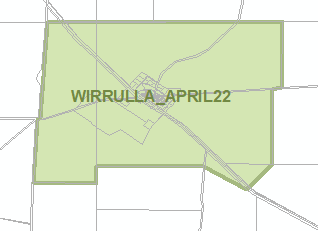 OverlaysHazard (Bushfire - General Risk)Hazard (Bushfire – Medium Risk)Morgan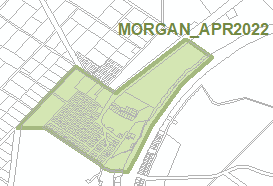 OverlaysHazard (Bushfire - General Risk)Hazard (Bushfire - Urban Interface)River Murray Floodplain Protection AreaPeebinga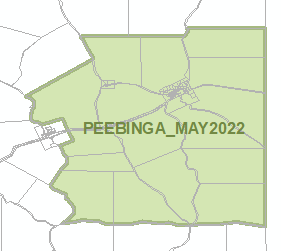 ZonesTechnical and Numeric VariationsMinimum Dwelling Allotment SizeMinimum Site Area OverlaysDwelling ExcisionKey Outback and Rural RoutesF164262A439 – Willunga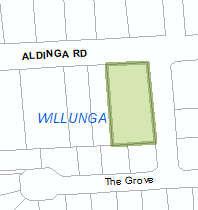 ZonesTechnical and Numeric VariationsBuilding Heights (Levels)Building Heights (Metres)Minimum FrontageMinimum Site AreaOverlaysAffordable HousingHistoric AreaUrban Transport RoutesH420800 S545, S404 and S381, D61151A1, D34791Q1, D22080A1 – Carpenter Rocks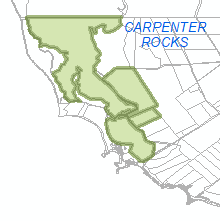 ZonesTechnical and Numeric VariationsMinimum Dwelling Allotment SizeFinished Ground and Floor LevelsOverlaysDwelling ExcisionLimited Land DivisionAlawoona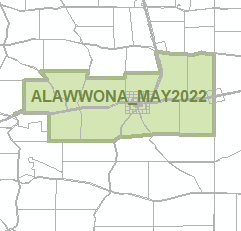 ZonesTechnical and Numeric VariationsMinimum Dwelling Allotment SizeMinimum Site Area OverlaysDwelling ExcisionKey Outback and Rural RoutesPD NumberOfficer Name77332BLACKMORE, Kimberley Anne77348BOLLENHAGEN, Justin Robert76865GOMEZ, Zoe Jade76958JAMES, Ryan Adrian10073MARTIN, Charlie James77324MAYNARD-STAGAT, Ulli77320RADUNZ, Felipe De Lara10445RICHARDSON, Charlotte Kayleigh75764ROWE, Shaun Brenton11376SINCOCK, Brandon